АМАНАКСКИЕ                                             Распространяется    бесплатноВЕСТИ 17 июня  2022г                                                                                                                                                              № 30(534) ОФИЦИАЛЬНОИнформационный вестник Собрания представителей сельского поселения Старый Аманак муниципального района Похвистневский Самарской области       В соответствии со ст.14  Федерального закона от 06.10.2003 № 131-ФЗ «Об общих принципах организации местного самоуправления в Российской Федерации», изданием Постановления Правительства Самарской области от 07.07.2020 № 471, вступлением в силу изменением в Федерального закона №210-ФЗ от 27.07.2010 «Об организации предоставления государственных и муниципальных услуг» и в целях приведения нормативного правового акта в соответствии с действующим законодательством, Администрация сельского поселения Старый Аманак  муниципального района Похвистневский Самарской области,П О С Т А Н О В Л Я Е Т:1. В Постановление администрации сельского поселения Старый Аманак муниципального района Похвистневский Самарской области от 15.05.2020 № 40  «Об утверждении  административного регламента по предоставлению муниципальной услуги «Внесение сведений о создании места(площадки) накопления твердых коммунальных отходов в реестр мест (площадок) накопления твердых коммунальных отходов» внести следующие изменения: 1.1. В разделе «II. Стандарт предоставления муниципальной услуги» пункт 2.4 изложить в следующей редакции: «2.4  Перечень нормативных правовых актов, регулирующих отношения, возникающие в связи с предоставлением муниципальной услуги:•	Федеральный закон от 06.10.2003 № 131-ФЗ «Об общих принципах организации местного самоуправления в Российской Федерации»;•	Федеральный закон от 27.07.2010 № 210-ФЗ «Об организации предоставления государственных и муниципальных услуг»;•	Федеральный закон от 24.06.1998 № 89-ФЗ «Об отходах производства и потребления»;•	Постановление Правительства Российской Федерации от 31.08.2018 г. №1039 «Об утверждении правил обустройства мест (площадок) накопления твердых коммунальных отходов и ведения их реестра»;•	Закон Самарской области от 03.10.2014 № 89-ГД «О предоставлении в Самарской области государственных и муниципальных услуг по экстерриториальному принципу»;•	Устав сельского поселения Старый Аманак муниципального района Похвистневский Самарской области, •	«Правила благоустройства территории сельского поселения Старый Аманак муниципального района Похвистневский Самарской области» утверждённые Решением Собрания представителей сельского поселения Старый Аманак муниципального района Похвистневский Самарской области от 22 апреля 2020 года № 125а.•	Постановление Правительства Самарской области от 07.07.2020 № 471 «О признании утратившими силу постановлений Правительства Самарской области от 06.08.2018№449 «Об утверждении Порядка накопления твердых коммунальных отходов, в том числе из раздельного накопления, на территории Самарской области» и от 18.09.2019 №645 «О внесении изменения в Постановление Правительства Самарской области от 06.08.2018 №449 «Об утверждении порядка накопления твердых коммунальных отходов, в том числе их раздельного накопления, на территории Самарской области» и от 18.09.2019 №649 «О внесении изменения в Постановление   Правительства Самарской области от 06.08.2018 №449 «Об утверждении порядка накопления твердых коммунальных отходов, в том числе их раздельного накопления, на территории Самарской области» и об утверждении порядка накопления твердых коммунальных отходов (в том числе из раздельного накопления) на территории Самарской области».С текстами федеральных законов, указов и распоряжений Президента Российской Федерации можно ознакомиться на Официальном интернет-портале правовой информации (www.pravo.gov.ru). На Официальном интернет-портале правовой информации могут быть размещены (опубликованы) правовые акты Правительства Российской Федерации, других государственных органов исполнительной власти Российской Федерации, законы и иные правовые акты Самарской области.»1.2. В разделе «II. Стандарт предоставления муниципальной услуги» в пункт 2.5. в последний абзац после слов «муниципальной услуги» добавить текст следующего содержания:«предоставления на бумажном носителе документов и информации, электронные образы которых ранее были заверены в соответствии с пунктом 7.2. части 1 статьи 16 настоящего Федерального закона, за исключением случаев, если нанесение отметок на такие документы либо их изъятие является необходимым условием предоставления государственной или муниципальной услуги, и иных случаев, установленных федеральными законами. (п.5 введен Федеральным законом от 30.12.2020 №509-ФЗ).»3. Опубликовать настоящее Постановление в газете «Аманакские вести» и разместить на официальном сайте Администрации сельского поселения Старый Аманак в сети Интернет.     4. Контроль за исполнением настоящего Постановления оставляю за собой.     5.Настоящее Постановление вступает в силу со дня его официального опубликования.                                  Глава поселения                                         Т.А.Ефремова                                                                 В соответствии со ст.14  Федерального закона от 06.10.2003 № 131-ФЗ «Об общих принципах организации местного самоуправления в Российской Федерации», изданием Постановления Правительства Самарской области от 07.07.2020 № 471, вступлением в силу изменением в Федерального закона № 210-ФЗ от 27.07.2010 «Об организации предоставления государственных и муниципальных услуг» и в целях приведения нормативного правового акта в соответствии с действующим законодательством, Администрация сельского поселения Старый Аманак муниципального района Похвистневский Самарской областиП О С Т А Н О В Л Я Е Т:В Постановление администрации сельского поселения Старый Аманак муниципального района Похвистневский Самарской области от 15.05.2020 № 39  «Об утверждении  административного регламента по предоставлению муниципальной услуги «Согласование создания мест(площадки) накопления твердых коммунальных отходов на территории сельского поселения Старый Аманак муниципального района Похвистневский Самарской области» внести следующие изменения:  В разделе «II. Стандарт предоставления муниципальной услуги» в пункт 2.5 добавить абзац следующего содержания:•	Постановление Правительства Самарской области от 07.07.2020 № 471 «О признании утратившими силу постановлений Правительства Самарской области от 06.08.2018№449 «Об утверждении Порядка накопления твердых коммунальных отходов, в том числе из раздельного накопления, на территории Самарской области» и от 18.09.2019 №645 «О внесении изменения в Постановление Правительства Самарской области от 06.08.2018 №449 «Об утверждении порядка накопления твердых коммунальных отходов, в том числе их раздельного накопления, на территории Самарской области» и от 18.09.2019 №649 «О внесении изменения в Постановление   Правительства Самарской области от 06.08.2018 №449 «Об утверждении порядка накопления твердых коммунальных отходов, в том числе их раздельного накопления, на территории Самарской области» и об утверждении порядка накопления твердых коммунальных отходов (в том числе из раздельного накопления) на территории Самарской области».1.2. В разделе «II. Стандарт предоставления муниципальной услуги» в пункт 2.8. в последний абзац после слов «муниципальной услуги» добавить текст следующего содержания:«предоставления на бумажном носителе документов и информации, электронные образы которых ранее были заверены в соответствии с пунктом 7.2. части 1 статьи 16 настоящего Федерального закона, за исключением случаев, если нанесение отметок на такие документы либо их изъятие является необходимым условием предоставления государственной или муниципальной услуги, и иных случаев, установленных федеральными законами. (п.5 введен Федеральным законом от 30.12.2020 №509-ФЗ).»3. Опубликовать настоящее Постановление в газете «Аманакские вести» и разместить на официальном сайте Администрации сельского поселения Старый Аманак в сети Интернет.4. Контроль за исполнением настоящего Постановления оставляю за собой.5.Настоящее Постановление вступает в силу со дня его официального опубликования.                        Глава поселения                                                Т.А.ЕфремоваРОССИЙСКАЯ ФЕДЕРАЦИЯ     АДМИНИСТРАЦИЯСЕЛЬСКОГО ПОСЕЛЕНИЯ       Старый АманакМУНИЦИПАЛЬНОГО РАЙОНА       ПОХВИСТНЕВСКИЙ   САМАРСКОЙ ОБЛАСТИ   П О С Т А Н О В Л Е Н И Е             16.06.2022 год   №44О внесении изменений в Постановление Администрации сельского поселения Старый Аманак муниципального района Похвистневский Самарской области от 30.12.2020 года № 121 «Об утверждении реестра имущества муниципальной казны сельского поселения Старый Аманак муниципального района Похвистневский Самарской области»             В соответствии с п.5. ст. 51 Федерального закона от 06.10.2003 № 131-ФЗ «Об  общих принципах организации местного самоуправления в Российской Федерации», Положением «О муниципальной казне сельского поселения Старый Аманак муниципального района Похвистневский Самарской области», утвержденного Решением Собрания представителей сельского поселения Старый Аманак от 29.12.2008 № 94А, руководствуясь Уставом сельского поселения Старый Аманак муниципального района Похвистневский Самарской области, Администрация сельского поселения Старый Аманак муниципального района Похвистневский Самарской областиП О С Т А Н О В Л Я Е Т:1. Внести следующие изменения в Постановление Администрации сельского поселения Старый Аманак  муниципального района Похвистневский Самарской области от 30.12.2020 года           № 121 «Об утверждении реестра имущества муниципальной казны сельского поселения Старый Аманак  муниципального района Похвистневский Самарской области»:Реестр имущества муниципальной казны сельского поселения Старый Аманак  муниципального района Похвистневский Самарской области (Приложение 1) изложить в следующей редакции:2. Опубликовать настоящее Постановление в газете «Аманакские Вести» и разместить на официальном сайте Администрации сельского поселения Старый Аманак в сети Интернет.3. Настоящее Постановление вступает в силу со дня его подписания.                   Глава поселения                                                                 Т.А.ЕфремоваПриложение 1Утвержден Постановлением Администрации сельского поселения Старый Аманак муниципального района Похвистневский Самарской области от  16.06.2022 № 44Реестр имущества муниципальной казны сельского поселения Старый Аманакмуниципального района Похвистневский Самарской области за 2022 годРеестр 1 .СВЕДЕНИЯ О МУНИЦИПАЛЬНОМ НЕДВИЖИМОМ ИМУЩЕСТВЕ, НАХОДЯЩЕГОСЯ  В МУНИЦИПАЛЬНОЙ СОБСТВЕННОСТИ АДМИНИСТРАЦИИ СЕЛЬСКОГО ПОСЕЛЕНИЯ СТАРЫЙ АМАНАК МУНИЦИПАЛЬНОГО РАЙОНА ПОХВИСТНЕВСКИЙ САМАРСКОЙ ОБЛАСТИ2. СВЕДЕНИЯ О МУНИЦИПАЛЬНОМ ДВИЖИМОМ  ИМУЩЕСТВЕ,  НАХОДЯЩЕМСЯ В МУНИЦИПАЛЬНОЙ СОБСТВЕННОСТИ СЕЛЬСКОГО ПОСЕЛЕНИЯ СТАРЫЙ АМАНАК МУНИЦИПАЛЬНОГО РАЙОНА ПОХВИСТНЕВСКИЙ САМАРСКОЙ ОБЛАСТИ3.  СВЕДЕНИЯ О МУНИЦИПАЛЬНЫХ УНИТАРНЫХ ПРЕДПРИЯТИЯХ, МУНИЦИПАЛЬНЫХ УЧРЕЖДЕНИЯХ, ХОЗЯЙСТВЕННЫХ ОБЩЕСТВАХ, ТОВАРИЩЕСТВАХ, АКЦИИ, ДОЛИ (ВКЛАДЫ) В УСТАВНОМ (СКЛАДОЧНОМ) КАПИТАЛЕ КОТОРЫХ ПРИНАДЛЕЖАТ МУНИЦИПАЛЬНЫМ ОБРАЗОВАНИЯМ, ИНЫХ ЮРИДИЧЕСКИХ ЛИЦАХ, В КОТОРЫХ МУНИЦИПАЛЬНОЕ ОБРАЗОВАНИЕ ЯВЛЯЕТСЯ УЧРЕДИТЕЛЕМ (УЧАСТНИКОМ)  Пошутил - ответишь по законуОтветственность за заведомо ложное сообщение об акте терроризма.Заведомо ложное сообщение об акте терроризма – преступление против общественной безопасности, заключающееся в заведомо ложном сообщении о готовящихся взрыве, поджоге или иных действиях, создающих опасность гибели людей, причинения значительного имущественного ущерба, либо наступления иных общественно опасных последствий (ст.207 УК РФ).Сообщение может быть различным (по телефону, в письменной форме, устно и т.п.), что значения для квалификации не имеет. Мотивы совершения преступления могут быть различными – месть, желание парализовать работу предприятия или учреждения, сорвать занятие в школе и др. Проанализировав, имеющиеся данные установлено, что "пик" заведомо ложного сообщения об акте терроризма приходится в учебное время года, когда в школах, техникумах и ВУЗах начинаются контрольные занятия, зачеты и экзамены. Ложное сообщение всегда влечет за собой дезорганизацию деятельности органов власти и охраны правопорядка, отвлечение сил и средств на проверку ложных сообщений, причинении материального ущерба, вызванного нарушением нормального ритма работы органов государственной власти, предприятий, учреждений, транспорта.
Как правило, в ходе таких проверок личность «телефонного хулигана» устанавливается, учреждение возвращается к работе в штатном режиме, а лицо привлекается к ответственности. Уголовным законом за совершение заведомо ложного сообщения об акте терроризма предусмотрена следующая ответственность: По ст.207 УК РФ – штраф в размере до двухсот тысяч рублей или в размере заработной платы или иного дохода осужденного за период до восемнадцати месяцев, либо обязательными работами на срок до четырехсот восьмидесяти часов, либо исправительными работами на срок от одного года до двух лет, либо ограничением свободы на срок до трех лет, либо принудительными работами на срок до трех лет, либо арестом на срок от трех до шести месяцев, либо лишением свободы на срок до трех лет.Уголовная ответственность за совершение данного преступления наступает с 14 лет. Если правонарушитель не достиг этого возраста, то он будет поставлен на учёт в подразделении полиции по делам несовершеннолетних. Родители таких «шутников» в соответствии со ст. 5.35 КоАП РФ «Неисполнение родителями или иными законными представителями несовершеннолетних обязанностей по содержанию и воспитанию несовершеннолетних» привлекаются к административной ответственности в виде серьёзного штрафа. Кроме того, на основании судебного решения подлежат возмещению все затраты и весь ущерб, причиненный таким сообщением. В случае, если такие действия были совершены несовершеннолетними, то возмещение ущерба возлагается на их родителей или законных представителей.Похвистневские полицейские раскрыли кражу пяти крышек канализационных люковВ дежурную часть межмуниципального отдела полиции обратился глава сельского поселения Красные Ключи Похвистневского района с заявлением о том, что с территории села похищены 5 канализационных люков.Участковый уполномоченный полиции установил и опросил свидетелей произошедшего. Местные жители сообщили, что злоумышленники передвигались на автомашине. В то же время оперуполномоченные уголовного розыска проверили пункты приёма металлолома, в одном из которых полицейскими были обнаружены и изъяты похищенные металлоизделия и установлены данные лиц, сдавших их в переработку.Проанализировав полученную информацию, сотрудники полиции предположили, что к хищению люков причастны владелец автомобиля – житель города Похвистнево 2000 года рождения, и его знакомый – житель Похвистневского района 2001 года рождения.При опросе задержанные признались в совершении противоправного деяния и пояснили, что умысел похитить канализационные люки у них возник случайно, когда они решили попить воды на одной из колонок в селе Красные Ключи.Согласно представленным заявителем документам, управляющей компании действиями молодых людей причинён материальный ущерб в размере 12 900 рублей.Следственным отделом МО МВД России «Похвистневский» в отношении ранее не судимых местных жителей возбуждено уголовное дело по признакам преступления, предусмотренного ч.2 ст.158 УК РФ «Кража». Санкция статьи предусматривает наказание в виде штрафа в размере до двухсот тысяч рублей, либо обязательных работ на срок до четырехсот восьмидесяти часов, либо исправительных работ на срок до двух лет, либо принудительных работ на срок до пяти лет с ограничением свободы на срок до одного года, либо лишения свободы на срок до пяти лет с ограничением свободы на срок до одного года.Похищенные канализационные люки возвращены законному владельцу и установлены на прежние места.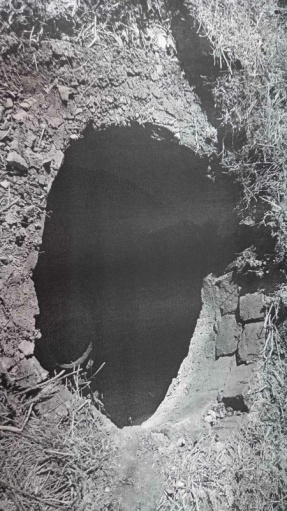 В Похвистнево вступил в силу приговор нарушителю правил дорожного движения Российской ФедерацииВо время несения службы инспекторы ДПС ОГИБДД МО МВД России «Похвистневский» для проверки документов остановили автомобиль Lexus. За рулем транспортного средства находился житель города Похвистнево 1963 года рождения, у которого сотрудники полиции выявили явные признаки опьянения. Полицейские отстранили мужчину от управления автомобилем и предложили пройти освидетельствование на состояние опьянения, которое показало наличие содержания алкоголя в выдыхаемом воздухе в количестве 0,637 миллиграмма на 1 литр выдыхаемого воздуха, то есть в концентрации, превышающей предельно допустимую норму содержания алкоголя.В ходе оформления административного материала, предусмотренного ст. 12.8 КоАП РФ «Управление транспортным средством водителем, находящимся в состоянии опьянения», выяснилось, что в 2021 году мужчина признан виновным в совершении аналогичного правонарушения и ему назначено наказание в виде административного штрафа в размере 30 000 рублей с лишением права управления транспортными средствами на срок 1 год 6 месяцев. Соответствующих выводов правонарушитель не сделал и вновь совершил противоправное деяние. Срок наказания за прошлое нарушение дорожной безопасности на момент нового правонарушения не истек.Отделом дознания МО МВД России «Похвистневский» уголовное дело, возбужденное в отношении водителя по признакам преступления, предусмотренного статьей 264.1 УК РФ «Нарушение правил дорожного движения лицом, подвергнутым административному наказанию», с обвинительным актом передано в суд для принятия решения по существу.
Похвистневский районный суд Самарской области доказательства, собранные дознавателем отдела дознания МО МВД России «Похвистневский» лейтенантом полиции Юлией Сандриковой, признал достаточными для вынесения фигуранту обвинительного приговора. Водителю определено наказание в виде штрафа в размере двухсот тысяч рублей в доход государства с лишением права заниматься деятельностью, связанной с управлением транспортными средствами, на срок 1 год 6 месяцев. Приговор вступил в законную силу.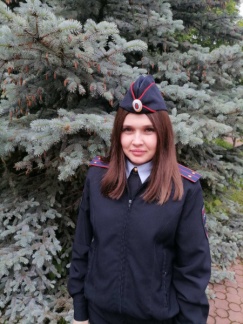 МО МВД России «Похвистневский» напоминает гражданам: чтобы не лишиться своих денежных средств, нужно знать и соблюдать несложные правила.Если Вам поступил звонок от сотрудника банка, Вам сообщают об операциях, которые Вы не производили, сообщают о попытках кражи Ваших денежных средств с банковского счета, требуют незамедлительно провести определенные манипуляции с банковской картой или телефоном, сообщить полные данные банковской карты, код-безопасности на оборотной стороне карты, одноразовые пароли, пришедшие в СМС.ЗАПОМНИТЕ!!! Данную информацию посторонним лицам и даже сотрудникам банка сообщать нельзя! Вы должны четко понимать, что банк никогда не будет просить у клиента данную информацию. Если это происходит, то вы общаетесь с мошенником! В случае совершения подозрительных операций, система безопасности банка автоматически заблокирует счет. Как только вы ответили на звонок, и он показался вам подозрительным, прекратите разговор, положите трубку. Это убережет ваши деньги и время.Нередки случаи, когда злоумышленники, выступая под видом владельца интернет-магазина, или размещая объявление о продаже вещей в социальных сетях, получали за заказанный товар предоплату, однако не выполняли своих обязательств по его доставке или присылали непригодные для использования вещи.
В договорные отношения рекомендуется вступать с теми интернет-магазинами, которые осуществляют торговую деятельность длительное время и пользуются хорошей деловой репутацией, а также о работе, которых имеются положительные отзывы от ваших родственников или знакомых. Мошенники нередко создают поддельные сайты, название которых схоже с наименованием известных фирм. Поэтому перед тем, как заказать товар, в первую очередь внимательно прочтите название онлайн-магазина.Отметим, что злоумышленники чаще всего указывают фиктивные номера мобильных телефонов одновременно в нескольких частных объявлениях, поэтому прежде, чем заключить сделку, рекомендуется позвонить продавцу и удостовериться в подлинности этого номера. Если абонент долгое время недоступен или не отвечает, то такое обстоятельство должно вас насторожить. Кроме того, перед оплатой необходимо внимательно ознакомиться с товаром. Если нет возможности встретиться с продавцом лично, то попросите его показать видео предмета со всех ракурсов, задайте ряд уточняющих вопросов о продаваемой вещи. Жертвами мошенников становятся также лица, желающие осуществить продажу через сеть Интернет. При переписке или в разговоре с ним не сообщайте пароль банковской карты или СVV-код, под каким бы предлогом вас об этом не просили, поскольку заполучив эти сведения, преступники смогут похитить ваши сбережения, находящиеся на счету.Сотрудники полиции напоминают, для того чтобы не стать жертвами мошенников необходимо придерживаться простых правил: не выполнять никаких операций со своими картами по инструкциям от неизвестных лиц по телефону; помнить, что для перечисления денежных средств на Вашу карту, достаточно знать только ее номер; не перечислять деньги своим друзьям или родственникам через социальные сети, предварительно не созвонившись с ними; заказывая товары посредством сети Интернет, доверять только проверенным сайтам или производить оплату при получении товара. Помните, что ваша безопасность зависит только от Вас! Даже если вы хорошо разбираетесь в подобных аферах, от них могут пострадать ваши знакомые, родные и близкие. Обязательно поделитесь с ними информацией, чтобы не дать заработать мошенникам на доверчивости людей.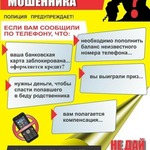 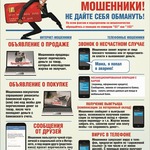 
В минувшие дни на территории обслуживания ОГИБДД МО МВД России «Похвистневский» проведён комплекс мероприятий по выявлению административных правонарушений, связанных с управлением транспортными средствами, на которых установлены тонированные и затемнённые стёкла. В ходе рейда за нарушение светопропускаемости стёкол к ответственности привлечено 7 водителей. Госавтоинспекция напоминает, что «тонирование» стёкол значительно ухудшает видимость, особенно в пасмурную погоду, в условиях дождя и в темное время суток, что может стать одной из сопутствующих причин ДТП.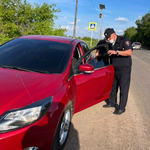 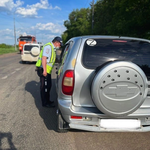 ❗️Госавтоинспекция разъясняет ответственность за дачу взятки должностному лицу.В попытке избежать административного преследования за нарушение Правил дорожного движения, лицо, предлагающее сотруднику ГИБДД взятку, подвергает себя уголовному преследованию.Дача взятки, равно как и ее получение, являются уголовно наказуемым деянием для получателя взятки и лица, склоняющего к совершению коррупционного правонарушения.В целях предотвращения фактов склонения сотрудников Госавтоинспекции к коррупционным действиям, в салонах патрульных автомашин ДПС установлены видеорегистраторы, которые фиксируют действия как снаружи, так и внутри салона. При оформлении материалов по факту правонарушения все административные процедуры осуществляются сотрудником полиции в зоне действия видеорегистратора. Любая попытка гражданина уйти от ответственности, предложив инспектору ДПС взятку, фиксируется и в дальнейшем служит основанием для возбуждения уголовного дела по статье 291 Уголовного Кодекса Российской Федерации «Дача взятки».❗️В соответствии с частью 1 статьи 291 Уголовного кодекса Российской Федерации, за дачу взятки должностному лицу предусмотрен штраф в размере до 500 000 рублей, или в размере заработной платы или иного дохода осужденного за период до одного года, или в размере от пятикратной до тридцатикратной суммы взятки, либо исправительными работами на срок до двух лет с лишением права занимать определенные должности или заниматься определенной деятельностью на срок до трех лет или без такового, либо принудительными работами на срок до трех лет, либо лишением свободы на срок до двух лет со штрафом в размере от пятикратной до десятикратной суммы взятки или без такового.❗️Если вам станет известно о фактах коррупционных проявлений со стороны сотрудников Госавтоинспекции, информируйте об этом органы правопорядка по номеру 02 (102) либо на телефон доверия ГУ МВД России по Самарской области (846) 278-13-40.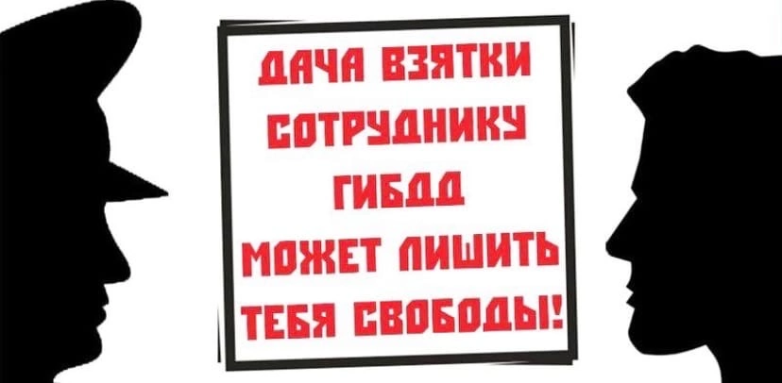 Оперативно-профилактическое мероприятие «Должник».С 16 по 27 июня 2022 года на территории обслуживания Межмуниципального отдела МВД России «Похвистневский» проводиться оперативно-профилактическое мероприятие «Должник», основной целью которого является обеспечение неотвратимости наказания за административные правонарушения, повышения эффективности деятельности сотрудников полиции по взысканию административных штрафов, наложенных должностными лицами органов внутренних дел, с лиц, уклоняющихся от их уплаты в установленном законом порядке.Напоминаем! Административный штраф должен быть уплачен лицом, привлеченным к административной ответственности, не позднее 60 дней со дня вступления постановления о наложении административного штрафа в законную силу, либо со дня истечения срока отсрочки или срока рассрочки.
Административная ответственность за неуплату административного штрафа в установленный законом срок закреплена ч.1 ст. 20.25 КоАП РФ, которая предусматривает возможность назначения административного наказания в виде наложения административного штрафа в двукратном размере, но не менее 1 000 рублей; административный арест на срок до 15 суток, либо обязательные работы на срок до пятидесяти часов. Кроме того, постановление о назначении административного штрафа с отметкой о его неуплате направляется судебному приставу-исполнителю для исполнения в порядке, предусмотренном федеральным законодательством.А теперь подумайте, что целесообразнее? Забывчивость или нежелание уплаты штрафа в установленный срок может повлечь более строгую меру наказания, в том числе принудительное взыскание суммы штрафа судебными приставами-исполнителями, наложение штрафа в двукратном размере, наложение ареста на имущество либо административный арест до 15 суток.
Выбирать Вам!По вопросам о наложенных административных штрафах, получения квитанции для оплаты, а также для предоставления оплаченных квитанций необходимо обращаться в МО МВД России «Похвистневский» по адресу г. Похвистнево, ул. Гагарина, 1Б, каб. 32, к старшему инспектору по направлению ИАЗ МО МВД России «Похвистневский» младшему лейтенанту полиции Евгении Сергеевне Емиковой, т.: 8(84656)2-53-94.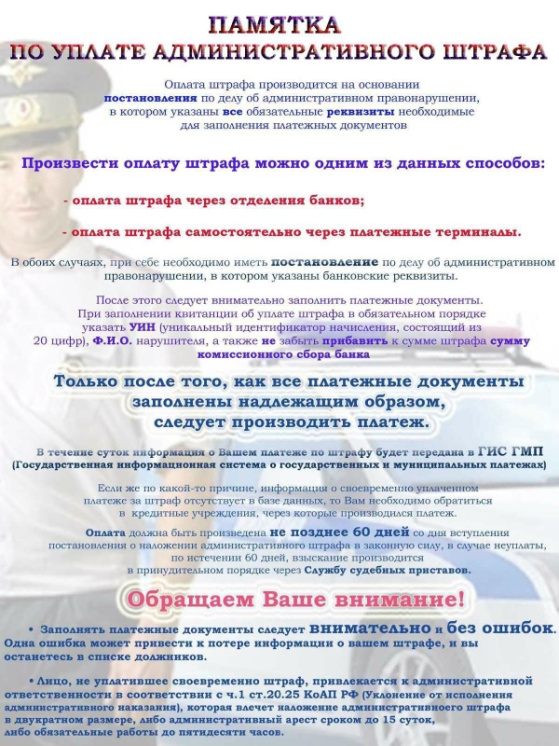 В Самарской области общественники провели беседу с личным составом МО МВД России «Похвистневский»Председатель Общественного совета при МО МВД России «Похвистневский» Татьяна Вобликова и представитель Общественного совета – настоятель храма имени Архангела Михаила села Красные Ключи — протоиерей Георгий Аношкин встретились с личным составом Межмуниципального отдела полиции.В начале мероприятия начальник МО МВД России «Похвистневский» подполковник полиции Юра Алекян вручил Георгию Аношкину благодарность за плодотворную работу в Общественном совете при территориальном отделе внутренних дел.В ходе беседы с личным составом священник рассказал полицейским о нравственных и мировоззренческих представлениях религиозного человека. Также батюшка отметил, что в работе полиции и службе в храме главным объектом является человек, его отношения в семье и коллективе. Настоятель храма отметил положительное влияние на детей и подростков многочисленных профилактических мероприятий, проводимых полицейскими, в том числе совместно с представителями Общественного совета.В свою очередь Татьяна Вобликова поделилась с присутствующими планами Общественного совета на летний период и отметила конструктивность совместного взаимодействия.Начальник МО МВД России «Похвистневский» подполковник полиции Юра Алекян поблагодарил общественников за отличную командную работу и выразил уверенность в том, что активная жизненная позиция всех представителей Совета позволит не оставаться в стороне от социально значимых задач на вверенной территории, а совместная работа будет приносить только удовлетворение и желаемые итоги.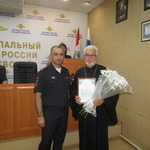 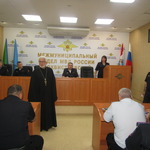 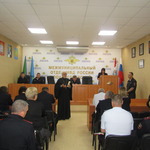 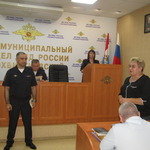        Российская Федерация         Самарская область	    АДМИНИСТРАЦИЯ                                                                                                                                    сельского поселения                                                            Старый Аманак         муниципального района             Похвистневский                                                    ПОСТАНОВЛЕНИЕ         14.06.2022  № 41          с. Старый АманакО внесении изменений в Постановление от 15.05.2020 № 40«Об утверждении  административного регламента по предоставлению муниципальной услуги «Внесение сведений о создании места(площадки) накопления твердых коммунальных отходов в реестр мест (площадок) накопления твердых коммунальных отходов»        Российская Федерация         Самарская область	    АДМИНИСТРАЦИЯ                                                                                                                                    сельского поселения                                                            Старый Аманак         муниципального района             Похвистневский                                                    ПОСТАНОВЛЕНИЕ       14.06.2022  № 42          с. Старый АманакО внесении изменений в Постановление от 15.05.2020 № 39  «Об утверждении  административного регламента по предоставлению муниципальной услуги «Согласование создания мест(площадки) накопления твердых коммунальных отходов на территории сельского поселения Старый Аманак муниципального района Похвистневский Самарской области»№ пп Наименование недвижимого имуществаАдрес (местона-хождение)недвижимого имуществаКадастро-вый номер муници-пального недвижимого имущес-тваПлощадь, протяжен-ность и (или) иные параметры, характери-зующие физические свойства недвижи-мого имуществаСведения о балансо-вой стоимости недвижи-мого иму-щества Амортиза-ции (износе)Сведенияо кадаст-ровой стоимости недви-жимого имуществаДата возник-новения и прекраще-ния права муници-пальной собствен-ностиДата прекраще-ния права муници-пальной собствен-ностиРеквизиты документов–оснований возникнове-ния права муници-пальной собствен-ностиРеквизиты документов–оснований прекраще-ния права муници-пальной собствен-ностиСведения  о право-облада-теле муници-пального недви-жимого имуществаСведения об установленных в отношении муниципально-го недвижимо-го имущества ограничениях (обременениях) с указанием основания и даты их возникновения и прекращения12345678910111112131Административное зданиеСамарская обл, Похвистневский р-н, с. Старый Аманак, ул. Центральная, 37А63:29:0706011:98Нежилое помещение (ул.Центральная, 37А  623,7кв.м.)555 500,00555 500,001701162,5425.08.2006Постановление Администрации сельского поселения Старый Аманак муниципального района Похвистневский Самарской области Свидетельство о государственной регистрации 63-А № 212590 -Муниципальное образование сельского поселения Старый Аманак муниципального района Похвистневский Самарскойобласти анак Постановление Администрации сельского поселения Старый Аманак муниципального района Похвистневский Самарской области Свидетельство о государственной регистрации 63-А № 212590 2Здание автономной котельной клуба, Фапа, административного зданияс. Старый Аманак, ул. Шулайкина,109 а63:29:0706009:117Отдельностоящее (ул.Шулайкина, 109а — 20,4кв.м.)1 221 801,42200040,62141802,6416.03.2010Постановление Администрации сельского поселения Старый Аманак муниципального района Похвистневский Самарской области Свидетельство о государственной регистрации 63-АД №385719 --//-Постановление Администрации сельского поселения Старый Аманак муниципального района Похвистневский Самарской области Свидетельство о государственной регистрации 63-АД №385719 3Здание котельной детского садас. Старый Аманак, ул Козлова,д.1 корп.Б63:29:0706006:217Отдельностоящее (ул.Козлова, 1/Б — 10,8кв.м.)                          601 337,96108 301,606499316.03.2010Постановление Администрации сельского поселения Старый Аманак муниципального района Похвистневский Самарской области Свидетельство о государственной регистрации 63-АД № 385721 --//-Постановление Администрации сельского поселения Старый Аманак муниципального района Похвистневский Самарской области Свидетельство о государственной регистрации 63-АД № 3857214Здание котельной школы, интерната, магазинаСамарская область, Похвистневский р-н, с. Старый Аманак, ул.Центральная,  д.42к63:29:0706007:124Отдельностоящее (ул.Центральная, 42к — 46,9кв.м.)1 132 499,86188 344,661 132 499,8622.08.2008Постановление Администрации сельского поселения Старый Аманак муниципального района Похвистневский Самарской области Свидетельство о государственной регистрации 63-АД № 3857210--//-Постановление Администрации сельского поселения Старый Аманак муниципального района Похвистневский Самарской области Свидетельство о государственной регистрации 63-АД № 38572105Модернизация узлов учёта (Сети теплоснабжения)Самарская область, Похвистневский р-н, с. Старый Аманак, ул.Центральная,  д.42К369 783,68369 783,6801.01.2008Постановление Администрации сельского поселения Старый Аманак муниципального района Похвистневский Самарской области--//-Постановление Администрации сельского поселения Старый Аманак муниципального района Похвистневский Самарской области6Монумент славы (Сооружения)Самарская область, Похвистневский р-н, с. Старый Аманак, ул.Центральная32 201,032 201,001.01.2008Постановление Администрации сельского поселения Старый Аманак муниципального района Похвистневский Самарской области--//-Постановление Администрации сельского поселения Старый Аманак муниципального района Похвистневский Самарской областиПаспорт объекта, увековечивающего о памяти погибших при защите отечества7Обелиск в пос.Будёный (Сооружения)Самарская область, Похвистневский р-н, с. Старый Аманак, ул.Центральная, Памятник расположен на территории бывшего посёлка Будёный4 000,004 000,0001.01.2008Постановление Администрации сельского поселения Старый Аманак муниципального района Похвистневский Самарской области--//-Постановление Администрации сельского поселения Старый Аманак муниципального района Похвистневский Самарской областиПаспорт объекта, увековечивающего о памяти погибших при защите отечества8Обелиск в с.Старый Аманак (Сооружения)Самарская область, Похвистневский р-н, с. Старый Аманак, ул.Центральная4 000,004 000,0001.01.2008Постановление Администрации сельского поселения Старый Аманак муниципального района Похвистневский Самарской области--//-Постановление Администрации сельского поселения Старый Аманак муниципального района Похвистневский Самарской области9Обелиск в с.Старомансуркино (Сооружения)Самарская область, Похвистневский р-н, с. Старомансуркино, ул.Центральная5 000,005 000,0001.01.2008Постановление Администрации сельского поселения Старый Аманак муниципального района Похвистневский Самарской области--//-Паспорт объекта, увековечивающего о памяти погибших при защите отечества10Скважина №3067, с. Старый АманакСамарская область, Похвистневский р-н, с. Старый Аманак, 63:29:0706001:207130м161 620,00161 620,0001.01.2008Постановление Администрации сельского поселения Старый Аманак муниципального района Похвистневский Самарской области--//-Выписка из реестра муниципальной собственности от 11.09.2018 г № 27511Скважина №3068 с. Старый АманакСамарская область, Похвистневский р-н, с. Старый Аманак63:29:0703007:77130м161 620,00161 620,0001.02.2011Постановление Администрации сельского поселения Старый Аманак муниципального района Похвистневский Самарской области--//-Выписка из реестра муниципальной собственности от 31.08.2018 г № 27712Скважина № 5277, с. Старый АманакСамарская область, Похвистневский р-н, с. Старый Аманак63:29:0703007:76161 620,00161 620,0001.02.2011Постановление Администрации сельского поселения Старый Аманак муниципального района Похвистневский Самарской области--//-Выписка из реестра муниципальной собственности от 18.05.2018 г № 15613Скважина № 5278, с. Старый АманакСамарская область, Похвистневский р-н, с. Старый Аманак63:29:0706001:205161 620,00161 620,0001.02.2011Постановление Администрации сельского поселения Старый Аманак муниципального района Похвистневский Самарской области--//-Выписка из реестра муниципальной собственности от 16.08.2018 г № 27014Скважина № 1555, с. Новый АманакСамарская область, Похвистневский с. Новый Аманак63:29:0704001:279161 620,00161 620,0001.02.2011Постановление Администрации сельского поселения Старый Аманак муниципального района Похвистневский Самарской области--//-Выписка из реестра муниципальной собственности от 18.05.2018 г № 15815Универсальная спортивная площадка Самарская область, Похвистневский р-н, с. Старый Аманак4 822 249,9729.11.2017Постановление Администрации сельского поселения Старый Аманак муниципального района Похвистневский Самарской области № 260 29.12.2017. Акт приема-передачи №28 от 29.12.2017--//-Администрации сельского поселения Старый Аманак муниципального района Похвистневский Самарской области № 260  29.12.2017. Акт приема-передачи №28 от 29.12.201716Водонапорная башняСамарская область, Похвистневский р-н, с. Старый Аманак63:29:0703007:78178 830,00178 830,0001.02.2011Постановление Администрации сельского поселения Старый Аманак муниципального района Похвистневский Самарской области--//-Выписка из реестра муниципальной собственности от 15.10.2018 г № 31917ВодопроводСамарская область, Похвистневский р-н, с. Старый Аманак и Новый Аманак63:29:00000000:971 63;29;0000000:940    15528 м+1967м2 766 292,742 766 292,7401.02.2011Постановление Администрации сельского поселения Старый Аманак муниципального района Похвистневский Самарской области--//-Выписка из реестра муниципальной собственности от 16.08.2018 г № 26618Газопровод надземный низкого давления с СтаромансуркиноСамарская область, Похвистневский р-н, с. Старомансуркино63:29:0000000:55722 871,0022871,0001.01.2014Постановление Администрации сельского поселения Старый Аманак муниципального района Похвистневский Самарской области--//-Акт приема-передачи имущества от 22.08.2008 г Св-во о государственной регистрации 63-АЛ № 098358 от 13.08.2013 гРешение от 30.05.2013 № А55-4798/2013, выдавший Арбитражным судом Самарской области19Система центральной канализации Самарская обл, Похвистневский р-н, с. Старый Аманак, ул. Центральная, ул. Кирдяшева, ул. Шулайкина, ул. Козлова63:29:0000000:969Длина ;.2 472 151,322 472 151,3201.01.2008Постановление Администрации сельского поселения Старый Аманак муниципального района Похвистневский Самарской области--//-Постановление Администрации сельского поселения Старый Аманак муниципального района Похвистневский Самарской области20Тепловые сети 2001 32 п.м.Старый Аманак ул.Козлова 63:29:0706005:23432 п.м.32 000,0032 000,0029.06.2018Постановление Администрации сельского поселения Старый Аманак муниципального района Похвистневский Самарской области № 69б от 29.06.2018. Акт приема-передачи №9 от 29.06.2018--//-Постановление Администрации сельского поселения Старый Аманак муниципального района Похвистневский Самарской области № 69б от 29.06.2018. Акт приема-передачи №9 от 29.06.20121Тепловые сети 2001 251 п.м.Старый Аманак ул.Центральная 63:29:0706006:226251 п.м.251 000,00251 000,0029.06.2018Постановление Администрации сельского поселения Старый Аманак муниципального района Похвистневский Самарской области № 69б от 29.06.2018. Акт приема-передачи №9 от 29.06.2018--//-Постановление Администрации сельского поселения Старый Аманак муниципального района Похвистневский Самарской области № 69б от 29.06.2018. Акт приема-передачи №9 от 29.06.20122Тепловые сети 2001 371 п.м.Старый Аманак ул.Шулайкина 371 п.м.371 000,00371 000,0029.06.2018Постановление Администрации сельского поселения Старый Аманак муниципального района Похвистневский Самарской области № 69б от 29.06.2018. Акт приема-передачи №9 от 29.06.2018--//-Постановление Администрации сельского поселения Старый Аманак муниципального района Похвистневский Самарской области № 69б от 29.06.2018. Акт приема-передачи №9 от 29.06.20123Земли населённых пунктов (3586 кв.м.) кад.№:63:29:0706011:98, ул.Центральная, 37-аСамарская область, Похвистневский р-н, с. Старый Аманак, ул.Центральная, 37-а63:29:0706011:983586 кв.м.1 701 162,541701162,5413.10.2017Постановление Администрации сельского поселения Старый Аманак муниципального района Похвистневский Самарской области № от 13.10.2017 Акт приема-передачи №4 от 13.10.2017--//-Постановление Администрации сельского поселения Старый Аманак муниципального района Похвистневский Самарской области № от 13.10.2017 Акт приема-передачи №4 от 13.10.201724Земли сельскохозяйственного назначения (1950000 кв.м.) кад.№:63:29:0000000:913Самарская область, Похвистневский р-н, с. Старый Аманак63:29:0000000:9131950000  кв.м.7 143 270,787143270,7809.01.2018Постановление Администрации сельского поселения Старый Аманак муниципального района Похвистневский Самарской области № 2в от 09.01.2018 Акт приема-передачи №4 от 09,01.2018--//-Постановление Администрации сельского поселения Старый Аманак муниципального района Похвистневский Самарской области № 2в от 09.01.2018 Акт приема-передачи №4 от 09,01.201825Земельный Земли населённых пунктов (414 кв.м.) кад.№:63:29:0000000:442Самарская область, Похвистневский р-н, с. Старомансуркино63:29:000000:442414 кв.м.50 296,8650296,8601.01.2014Постановление Администрации сельского поселения Старый Аманак муниципального района Похвистневский Самарской области--//-Постановление Администрации сельского поселения Старый Аманак муниципального района Похвистневский Самарской области26Земли населённых пунктов (327 кв.м.) кад.№:63:29:0706015:1016, ул.ЗеленаяСамарская область, Похвистневский р-н, с. Старый Аманак, ул.Зеленая, участок №163:29:0706015:1016327 кв.м.23 096,0123096,0125.07.2018Постановление Администрации сельского поселения Старый Аманак муниципального района Похвистневский Самарской области № 81а от 09.01.2018 Акт приема-передачи №4 от 25,07.2018--//-Постановление Администрации сельского поселения Старый Аманак муниципального района Похвистневский Самарской области № 81а от 09.01.2018 Акт приема-передачи №4 от 25,07.201827Земли населённых пунктов (136 кв.м.) кад.№:63:29:0706006:136, ул.КирдяшеваСамарская область, Похвистневский р-н, с. Старый Аманак, ул.Кирдяшева, участок №163:29:0706006:136136 кв.м.9 605,689605,6825.07.2018Постановление Администрации сельского поселения Старый Аманак муниципального района Похвистневский Самарской области № 81а от 09.01.2018 Акт приема-передачи №4 от 25,07.2018--//-Постановление Администрации сельского поселения Старый Аманак муниципального района Похвистневский Самарской области № 81а от 09.01.2018 Акт приема-передачи №4 от 25,07.201828Земли населённых пунктов (1599 кв.м.) кад.№:63:29:0706009:64, ул. ШулайкинаСамарская область, Похвистневский р-н, с. Старый Аманак, ул.Шулайкина63:29:0706009:64,1599 кв.м.112 937,37112937,3725.07.2018Постановление Администрации сельского поселения Старый Аманак муниципального района Похвистневский Самарской области № 81а от 09.01.2018 Акт приема-передачи №4 от 25,07.2018--//-Постановление Администрации сельского поселения Старый Аманак муниципального района Похвистневский Самарской области № 81а от 09.01.2018 Акт приема-передачи №4 от 25,07.201829Земли населённых пунктов (295 кв.м.) кад.№:63:29:0706011:115Самарская область, Похвистневский р-н, с. Старый Аманак, участок №163:29:0706011:115295кв.м.20 835,8520835,8525.07.2018Постановление Администрации сельского поселения Старый Аманак муниципального района Похвистневский Самарской области № 81а от 09.01.2018 Акт приема-передачи №4 от 25,07.2018--//-Постановление Администрации сельского поселения Старый Аманак муниципального района Похвистневский Самарской области № 81а от 09.01.2018 Акт приема-передачи №4 от 25,07.201830Земли населённых пунктов (782 кв.м.) кад.№:63:29:0702002:110, ул.Центральная, 21Самарская область, Похвистневский р-н, ул.Центральная,  д.2163:29:0702002:110782 кв.м.337 464,28337464,2830.01.2017Постановление Администрации сельского поселения Старый Аманак муниципального района Похвистневский Самарской области №  от 31.01.2017 Акт приема-передачи №4 от 31,01.2017--//-Постановление Администрации сельского поселения Старый Аманак муниципального района Похвистневский Самарской области №  от 31.01.2017 Акт приема-передачи №4 от 31,01.201731Земли  населенных пунктов  для с/х использования кад.№: 63:29:0000000:1036 с. Старый АманакСамарская область, Похвистневский р-н, с. Старый Аманак63:29:0000000:10363 900 000 кв.м.14 274 000,001427400011.04.2019Постановление Администрации сельского поселения Старый Аманак муниципального района Похвистневский Самарской области №24б  от 11.04.2019 Акт приема-передачи №4 от 11,04.2019--//-Постановление Администрации сельского поселения Старый Аманак муниципального района Похвистневский Самарской области №  от 31.01.2017 Акт приема-передачи №4 от 31,01.201732земли населенных пунктов, разрешенное использование для эксплуатации здания СДК, (3782 кв.м.) кад.№:63:29:0706009:16, ул.Шулайкина, 109Самарская область, Похвистневский р-н, с. Старый Аманак, ул.Шулайкина,  д.10963:29:0706009:163782 кв.м.283952,52283952,5202.03.2012Постановление Администрации сельского поселения Старый Аманак муниципального района Похвистневский Самарской области. «О постановке на учет непроизведенных активов, составляющих казну», Акт приема-передачи № 2 от 30.06.2017.--//-муниципальное бюджетное учреждение «Управление культуры муниципального района Похвистневский Самарской области» (Постановление Администрации сельского поселения старый Аманак муниципального района Похвистневский Самарской области № 31 от 07.07.2014 « О передаче в постоянное (бессрочное) пользование земельного участка»,  Акт приема-передачи №2 от30.06.2017)33Здание сельского дома культурыСамарская область, Похвистневский р-н, с. Старый Аманак, ул.Шулайкина,  д.10963:29:0702002:310Назначение: здание культурно-зрелищного объекта. 20,4 кв.м.157680416.03.2010Постановление Администрации сельского поселения Старый Аманак муниципального района Похвистневский Самарской области, Договор № 67 о безвозмездной передаче объектов недвижимости от 12.10.2006 г. Свидетельство о государственной регистрации права  63-АЕ  212591 от 09.02.2011, --//-Постановление Администрации сельского поселения Старый Аманак муниципального района Похвистневский Самарской области, Договор № 67 о безвозмездной передаче объектов недвижимости от 12.10.2006 г. Свидетельство о государственной регистрации права  63-АЕ  212591 от 09.02.2011, 34Земельный участок для установки мусорных контейнеровСамарская область, Похвистневский р-н, с. Старый Аманак, ул.Центральная,42Т63:29:0706005:4453 кв.м.535,59535,5916.02.2021Постановление администрации сельского поселения № 14 от 16.02.2021--//-Постановление администрации сельского поселения № 14 от 16.02.202135Земельный участок для установки мусорных контейнеровСамарская область, Похвистневский р-н, ,п. Сапожниковский, ул. Дачная,10Б63:29:0703005:293 кв.м.535,59535,5916.02.2021Постановление администрации сельского поселения № 14 от 16.02.2021--//-Постановление администрации сельского поселения № 14 от 16.02.202136Земельный участок для установки мусорных контейнеровСамарская область, Похвистневский р-н, с. Старый Аманак, ул.Центральная,42С63:29:0706005:4463 кв.м.535,59535,5916.02.2021Постановление администрации сельского поселения № 14 от 16.02.2021--//-Постановление администрации сельского поселения № 14 от 16.02.202137Земельный участок для размещения котельнойСамарская область, Похвистневский р-н, с. Старый Аманак, ул.Центральная,42к63:29:0706006:22511838 778,3438 778,3408.04.2021Постановление администрации сельского поселения № 29б от 08.04.2021--//-Постановление администрации сельского поселения № 29б от 08.04.202138Земельный участок под скважинойСамарская область, Похвистневский р-н, с. Старый Аманак, 63:29:0705006:43031982498,65982498,6512.05.2020Постановление администрации сельского поселения № 40а от 12.05.2021--//-Постановление администрации сельского поселения № 40а от 12.05.202139Земельный участок под скважинойСамарская область, Похвистневский р-н, с. Старый Аманак, 63:29:0705006:136001161180116118012.05.2020Постановление администрации сельского поселения № 40а от 12.05.2021--//-Постановление администрации сельского поселения № 40а от 12.05.202140Земельный участок под скважинойСамарская область, Похвистневский р-н, сНовый Аманак, 63:29:0704008:236001492236149223612.05.2020Постановление администрации сельского поселения № 40а от 12.05.2021--//-Постановление администрации сельского поселения № 40а от 12.05.202141Земельный участок, общедолевая собственность , доля в праве 5/1644Самарская область, Похвистневский район, АЗОТ «Россия»63:29:0000000:9137,5 га190041,97190041,9727.05.2021Постановление администрации сельского поселения № 46 от 27.05.2021--//-Постановление администрации сельского поселения № 46 от 27.05.202142Земельный участок для размещения котельнойСамарская область, Похвистневский р-н, с. Старый Аманак, ул. Козлова63:29:0706005:2308126619,0326619,0318.06.202Постановление администрации сельского поселения № 62 от 18.06.2021--//-Постановление администрации сельского поселения № 62 от 18.06.202143Земельный участок для размещения котельнойСамарская область, Похвистневский р-н, с. Старый Аманак, ул. Шулайкина,109а63:29:0706009:125100328633286318.06.202Постановление администрации сельского поселения № 62 от 18.06.2021--//-Постановление администрации сельского поселения № 62 от 18.06.202144Земельный участок для размещения кладбищСамарская область, Похвистневский р-н, с.п. Старый Аманак, в 170 метрах восточнее с. Новый Аманак63:29:0704008:25384416299,6816299,6818.06.202Постановление администрации сельского поселения № 62 от 18.06.2021--//-Постановление администрации сельского поселения № 62 от 18.06.202145Земельный участок для размещения кладбищСамарская область, Похвистневский р-н, с. Старый Аманак, ул. Центральная,42Т63:29:0706005:23260502983799,52983799,522.06.2021Постановление администрации сельского поселения № 64 от 22.06.2021--//-Постановление администрации сельского поселения № 64 от 22.06.202146Земельный участок для строительства автомобильной дорогиСамарская область, Похвистневский р-н, с. Старый Аманак, ул. Шулайкина63:29:0000000:65917719695470,75695470,7522.06.2021Постановление администрации сельского поселения № 64 от 22.06.2021--//-Постановление администрации сельского поселения № 64 от 22.06.202147Земельный участок для размещения автомобильной дорогиСамарская область, Похвистневский р-н, с. Старый Аманак, ул. Козлова63:29:0000000:7857273100949,24100949,2422.06.2021Постановление администрации сельского поселения № 64 от 22.06.2021--//-Постановление администрации сельского поселения № 64 от 22.06.202148Земельный участок для размещения кладбищСамарская область, Похвистневский р-н, с. п. Старый Аманак, в 210 метрах западнее с. Старомансуркино63:29:0701005:7246911184,6811184,6822.06.2021Постановление администрации сельского поселения № 64 от 22.06.2021--//-Постановление администрации сельского поселения № 64 от 22.06.202149Земельный участок для размещения кладбищСамарская область, Похвистневский р-н, с. п. Старый Аманак, в 310 метрах северо-западнее с. Старомансуркино63:29:0701002:181336751725,2451725,2422.06.2021Постановление администрации сельского поселения № 64 от 22.06.2021--//-Постановление администрации сельского поселения № 64 от 22.06.202150Земельный участок для размещения скотомогильникаСамарская область, Похвистневский р-н, с. Старый Аманак63:29:0704015:35590010893610893622.06.2021Постановление администрации сельского поселения № 64 от 22.06.2021--//-Постановление администрации сельского поселения № 64 от 22.06.202151Земельный участок для строительства автомобильной дорогиСамарская область, Похвистневский р-н, с. Новый Аманак, ул. Центральная63:29:0704010:26216934537485,16537485,1622.06.2021Постановление администрации сельского поселения № 64 от 22.06.2021--//-Постановление администрации сельского поселения № 64 от 22.06.202152Земельный участок для строительства автомобильной дорогиСамарская область, Похвистневский р-н, с. Старый Аманак, ул. Центральная63:29:0000000:6797661384658,81384658,8122.06.2021Постановление администрации сельского поселения № 64 от 22.06.2021--//-Постановление администрации сельского поселения № 64 от 22.06.202153Земельный участок для размещения кладбищСамарская область, Похвистневский р-н, п. Сапожниковский63:29:0703005:811433752912,53752912,5322.06.2021Постановление администрации сельского поселения № 64 от 22.06.2021--//-Постановление администрации сельского поселения № 64 от 22.06.202154Земельный участок для строительства автомобильной дорогиСамарская область, Похвистневский р-н, с. Старый Аманак, ул. Вотлашова63:29:0706011:161800031400031400022.06.2021Постановление администрации сельского поселения № 64 от 22.06.2021--//-Постановление администрации сельского поселения № 64 от 22.06.202155Земельный участок для размещения автомобильной дорогиСамарская область, Похвистневский р-н, с. Старый Аманак, ул. Кирдяшева63:29:0000000:7845193203825,25203825,2522.06.2021Постановление администрации сельского поселения № 64 от 22.06.2021--//-Постановление администрации сельского поселения № 64 от 22.06.202156Земельный участок для размещения спортивной площадкиСамарская область, Похвистневский р-н, с. Старый Аманак, ул. Кирдяшева, 1А63:29:0706006:21921252145208,752145208,7522.06.2021Постановление администрации сельского поселения № 64 от 22.06.2021--//-Постановление администрации сельского поселения № 64 от 22.06.202157Земельный участок для размещения кладбищСамарская область, Похвистневский р-н, с. Старый Аманак, ул. Центральная, 42 С63:29:0706005:23342200126802561268025622.06.2021Постановление администрации сельского поселения № 64 от 22.06.2021--//-Постановление администрации сельского поселения № 64 от 22.06.202158Земельный участок для размещения автомобильной дорогиСамарская область, Похвистневский р-н, с. Старый Аманак, ул. Ленина63:29:0000000:78317875701593,75701593,7522.06.2021Постановление администрации сельского поселения № 64 от 22.06.2021--//-Постановление администрации сельского поселения № 64 от 22.06.202159Земельный участок (карьер)Самарская область, Похвистневский р-н, с. п. Старый Аманак63:29:0704015:142500006139000613900022.06.2021Постановление администрации сельского поселения № 64 от 22.06.2021--//-Постановление администрации сельского поселения № 64 от 22.06.202160земли с/х назначенияСамарская область, Похвистневский р-н, с. п. Старый Аманак63:29:0000000:14713750001151250115125017.05.2022Постановление администрации сельского поселения № 30 от 17.05.2022--//-Постановление администрации сельского поселения № 30 от 17.05.202261земли с/х назначенияСамарская область, Похвистневский р-н, с. п. Новый Аманак63:29:070,4008:14009451,59451,517.06.2022Постановление администрации сельского поселения № 43 от 16.06.2022--//-Постановление администрации сельского поселения № 43 от 16.06.2022Наименование движимого имуществаНаименование движимого имуществаАдрес (местоположение) движимого имуществаТехнические    характеристики (параметры, характеризующие объект)Балансовая стоимость имуществаАмортизация (износ)Дата возникновения  права муниципальной собственности на движимое имуществоДата прекращения права муниципальной собственности на движимоеимуществоРеквизиты документов-оснований возникновения (прекращения) права муниципальной собственности на движимое имуществоРеквизиты документов-оснований  прекращения права муниципальной собственности на движимое имуществоСведения о правообладателе муниципального движимого имуществаСведения об установленных в отношении муниципального движимого имущества ограничениях (обремениях) с указанием основания и даты их возникновения и прекращения1ЗИЛ 131 АРС 14 (Автомобиль грузовой)ЗИЛ 131 АРС 14 (Автомобиль грузовой)Похвистневский район,  сельское поселение  Старый Аманакпожарная машина,  Гос.номер: Р024СО163  № двигателя: 5081040, 014353  № шасси: 772838  № кузова: отсутствует Год выпуска: 1987  Цвет: ГОСТ Р50574-2002403 500-29.12.2008-Постановление главы поселения № 16 от 29.12.2008г. «О муниципальной казне сельского поселения Старый Аманак муниципального района Похвистневский Самарской области»--//-Постановление главы поселения № 16 от 29.12.2008г. «О муниципальной казне сельского поселения Старый Аманак муниципального района Похвистневский Самарской области»2Мотопомпа бензиновая EQITECH МБ1600Мотопомпа бензиновая EQITECH МБ1600Похвистневский район,  сельское поселение  Старый АманакМотопомпа бензиновая RTQ-307 с сборе с рукавом всасывающим d=80 мм 1=6м, пожарным рукавом d=51мм 1=20м, с переходной головкой ГП-50/8028 000,00-30.09.2010-Постановление Администрации сельского поселения Старый Аманак муниципального района Похвистневский Самарской области, Постановление Администрации муниципального района Похвистневский Самарской области № 758 от 30.09.2010--//-Постановление Администрации сельского поселения Старый Аманак муниципального района Похвистневский Самарской области, Постановление Администрации муниципального района Похвистневский Самарской области № 758 от 30.09.20103Пожарный гидрант ул.Вотлашева-24Пожарный гидрант ул.Вотлашева-24Похвистневский район,  с.Старый ул.Вотлашева-24Гидрант применяется для борьбы с огнём и монтируется в пожарном колодце на водопроводной сети.8 600,008600,030.11.2016-Постановление Администрации сельского поселения Старый Аманак муниципального района Похвистневский Самарской области № 30.11.2016. Акт приема-передачи №1 от 31.11.2016--//-Постановление Администрации сельского поселения Старый Аманак муниципального района Похвистневский Самарской области № 30.11.2016. Акт приема-передачи №1 от 31.11.20164Пожарный гидрант ул.Ленина-29Пожарный гидрант ул.Ленина-29Похвистневский район,  с.Старый 6ул.Ленина-29Гидрант применяется для борьбы с огнём и монтируется в пожарном колодце на водопроводной сети.8 600,008600,030.11.2016-Постановление Администрации сельского поселения Старый Аманак муниципального района Похвистневский Самарской области № 30.11.2016. Акт приема-передачи №1 от 31.11.2016--//-Постановление Администрации сельского поселения Старый Аманак муниципального района Похвистневский Самарской области № 30.11.2016. Акт приема-передачи №1 от 31.11.20165Пожарный гидрант ул.Ленина-37Пожарный гидрант ул.Ленина-37Похвистневский район,  с.Старый ул.Ленина-37Гидрант применяется для борьбы с огнём и монтируется в пожарном колодце на водопроводной сети.8 600,008600,030.11.2016-Постановление Администрации сельского поселения Старый Аманак муниципального района Похвистневский Самарской области № 30.11.2016. Акт приема-передачи №1 от 31.11.2016--//-Постановление Администрации сельского поселения Старый Аманак муниципального района Похвистневский Самарской области № 30.11.2016. Акт приема-передачи №1 от 31.11.20166Пожарный гидрант ул.Садовая-43Пожарный гидрант ул.Садовая-43Похвистневский район,  с.Старый ул.Садовая-43Гидрант применяется для борьбы с огнём и монтируется в пожарном колодце на водопроводной сети.8 600,008600,030.11.2016-Постановление Администрации сельского поселения Старый Аманак муниципального района Похвистневский Самарской области № 30.11.2016. Акт приема-передачи №1 от 31.11.2016--//-Постановление Администрации сельского поселения Старый Аманак муниципального района Похвистневский Самарской области № 30.11.2016. Акт приема-передачи №1 от 31.11.20167Пожарный гидрант ул.Советская-30Пожарный гидрант ул.Советская-30Похвистневский район,  с.Старый ул.Совеиская-30Гидрант применяется для борьбы с огнём и монтируется в пожарном колодце на водопроводной сети.8 600,008600,030.11.2016-Постановление Администрации сельского поселения Старый Аманак муниципального района Похвистневский Самарской области № 30.11.2016. Акт приема-передачи №1 от 31.11.2016--//-Постановление Администрации сельского поселения Старый Аманак муниципального района Похвистневский Самарской области № 30.11.2016. Акт приема-передачи №1 от 31.11.20168Пожарный гидрант ул.Советская-14Пожарный гидрант ул.Советская-14Похвистневский район,  с.Старый ул.Совеиская-14Гидрант применяется для борьбы с огнём и монтируется в пожарном колодце на водопроводной сети.8 600,008600,030.11.2016-Постановление Администрации сельского поселения Старый Аманак муниципального района Похвистневский Самарской области № 30.11.2016. Акт приема-передачи №1 от 31.11.2016--//-Постановление Администрации сельского поселения Старый Аманак муниципального района Похвистневский Самарской области № 30.11.2016. Акт приема-передачи №1 от 31.11.20169Пожарный гидрант ул.Советская-56Пожарный гидрант ул.Советская-56Похвистневский район,  с.Старый ул.Совеиская-56Гидрант применяется для борьбы с огнём и монтируется в пожарном колодце на водопроводной сети.8 600,008600,030.11.2016-Постановление Администрации сельского поселения Старый Аманак муниципального района Похвистневский Самарской области № 30.11.2016. Акт приема-передачи №1 от 31.11.2016--//-Постановление Администрации сельского поселения Старый Аманак муниципального района Похвистневский Самарской области № 30.11.2016. Акт приема-передачи №1 от 31.11.201610Пожарный гидрант ул.Советская-73Пожарный гидрант ул.Советская-73Похвистневский район,  с.Старый ул.Совеиская-73Гидрант применяется для борьбы с огнём и монтируется в пожарном колодце на водопроводной сети.8 600,008600,030.11.2016-Постановление Администрации сельского поселения Старый Аманак муниципального района Похвистневский Самарской области № 30.11.2016. Акт приема-передачи №1 от 31.11.2016--//-Постановление Администрации сельского поселения Старый Аманак муниципального района Похвистневский Самарской области № 30.11.2016. Акт приема-передачи №1 от 31.11.201611Пожарный гидрант ул.Советская-92Пожарный гидрант ул.Советская-92Похвистневский район,  с.Старый ул.Совеиская-92Гидрант применяется для борьбы с огнём и монтируется в пожарном колодце на водопроводной сети.8 600,008600,030.11.2016-Постановление Администрации сельского поселения Старый Аманак муниципального района Похвистневский Самарской области № 30.11.2016. Акт приема-передачи №1 от 31.11.2016--//-Постановление Администрации сельского поселения Старый Аманак муниципального района Похвистневский Самарской области № 30.11.2016. Акт приема-передачи №1 от 31.11.201612Пожарный гидрант ул.Шулайкина-22Пожарный гидрант ул.Шулайкина-22Похвистневский район,  с.Старый ул.Шулайкина-22Гидрант применяется для борьбы с огнём и монтируется в пожарном колодце на водопроводной сети.8 600,008600,030.11.2016-Постановление Администрации сельского поселения Старый Аманак муниципального района Похвистневский Самарской области № 30.11.2016. Акт приема-передачи №1 от 31.11.2016--//-Постановление Администрации сельского поселения Старый Аманак муниципального района Похвистневский Самарской области № 30.11.2016. Акт приема-передачи №1 от 31.11.201613Пожарный гидрант ул.Шулайкина-32Пожарный гидрант ул.Шулайкина-32Похвистневский район,  с.Старый ул.Шулайкина-32Гидрант применяется для борьбы с огнём и монтируется в пожарном колодце на водопроводной сети.8 600,008600,030.11.2016-Постановление Администрации сельского поселения Старый Аманак муниципального района Похвистневский Самарской области № 30.11.2016. Акт приема-передачи №1 от 31.11.2016--//-Постановление Администрации сельского поселения Старый Аманак муниципального района Похвистневский Самарской области № 30.11.2016. Акт приема-передачи №1 от 31.11.201614Пожарный гидрант ул.Шулайкина-38Пожарный гидрант ул.Шулайкина-38Похвистневский район,  с.Старый ул.Шулайкина-38Гидрант применяется для борьбы с огнём и монтируется в пожарном колодце на водопроводной сети.8 600,008600,030.11.2016-Постановление Администрации сельского поселения Старый Аманак муниципального района Похвистневский Самарской области № 30.11.2016. Акт приема-передачи №1 от 31.11.2016--//-Постановление Администрации сельского поселения Старый Аманак муниципального района Похвистневский Самарской области № 30.11.2016. Акт приема-передачи №1 от 31.11.201615Пожарный гидрант ул.Шулайкина-104Пожарный гидрант ул.Шулайкина-104Похвистневский район,  с.Старый ул.Шулайкина-104Гидрант применяется для борьбы с огнём и монтируется в пожарном колодце на водопроводной сети.8 600,008600,030.11.2016-Постановление Администрации сельского поселения Старый Аманак муниципального района Похвистневский Самарской области № 30.11.2016. Акт приема-передачи №1 от 31.11.2016--//-Постановление Администрации сельского поселения Старый Аманак муниципального района Похвистневский Самарской области № 30.11.2016. Акт приема-передачи №1 от 31.11.201616Пожарный гидрант ул.Вотлашева-30Пожарный гидрант ул.Вотлашева-30Похвистневский район,  с.Старый ул.Вотлашева-30Гидрант применяется для борьбы с огнём и монтируется в пожарном колодце на водопроводной сети.8 600,008600,030.11.2016-Постановление Администрации сельского поселения Старый Аманак муниципального района Похвистневский Самарской области № 30.11.2016. Акт приема-передачи №1 от 31.11.2016--//-Постановление Администрации сельского поселения Старый Аманак муниципального района Похвистневский Самарской области № 30.11.2016. Акт приема-передачи №1 от 31.11.201617Пожарный гидрант ул.Зеленая-38Пожарный гидрант ул.Зеленая-38Похвистневский район,  с.Старый ул.Зеленая-38Гидрант применяется для борьбы с огнём и монтируется в пожарном колодце на водопроводной сети.8 600,008600,030.11.2016-Постановление Администрации сельского поселения Старый Аманак муниципального района Похвистневский Самарской области № 30.11.2016. Акт приема-передачи №1 от 31.11.2016--//-Постановление Администрации сельского поселения Старый Аманак муниципального района Похвистневский Самарской области № 30.11.2016. Акт приема-передачи №1 от 31.11.201618Пожарный гидрант ул.Шулайкина -14Пожарный гидрант ул.Шулайкина -14Похвистневский район,  с.Старый ул.Шулайкина -14Гидрант применяется для борьбы с огнём и монтируется в пожарном колодце на водопроводной сети.8 600,008600,030.11.2016-Постановление Администрации сельского поселения Старый Аманак муниципального района Похвистневский Самарской области № 30.11.2016. Акт приема-передачи №1 от 31.11.2016--//-Постановление Администрации сельского поселения Старый Аманак муниципального района Похвистневский Самарской области № 30.11.2016. Акт приема-передачи №1 от 31.11.201619Пожарный гидрант ул.Садовая-16Пожарный гидрант ул.Садовая-16Похвистневский район,  с.Старый ул.Садовая-16Гидрант применяется для борьбы с огнём и монтируется в пожарном колодце на водопроводной сети.8 600,008600,030.11.2016-Постановление Администрации сельского поселения Старый Аманак муниципального района Похвистневский Самарской области № 30.11.2016. Акт приема-передачи №1 от 31.11.2016--//-Постановление Администрации сельского поселения Старый Аманак муниципального района Похвистневский Самарской области № 30.11.2016. Акт приема-передачи №1 от 31.11.201620Пожарный гидрант ул.Советская-22Пожарный гидрант ул.Советская-22Похвистневский район,  с.Старый ул.Совеиская-22Гидрант применяется для борьбы с огнём и монтируется в пожарном колодце на водопроводной сети.8 600,008600,030.11.2016-Постановление Администрации сельского поселения Старый Аманак муниципального района Похвистневский Самарской области № 30.11.2016. Акт приема-передачи №1 от 31.11.2016--//-Постановление Администрации сельского поселения Старый Аманак муниципального района Похвистневский Самарской области № 30.11.2016. Акт приема-передачи №1 от 31.11.201621Пожарный гидрант ул.Советская-38Пожарный гидрант ул.Советская-38Похвистневский район,  с.Старый ул.Совеиская-38Гидрант применяется для борьбы с огнём и монтируется в пожарном колодце на водопроводной сети.8 600,008600,030.11.2016-Постановление Администрации сельского поселения Старый Аманак муниципального района Похвистневский Самарской области № 30.11.2016. Акт приема-передачи №1 от 31.11.2016--//-Постановление Администрации сельского поселения Старый Аманак муниципального района Похвистневский Самарской области № 30.11.2016. Акт приема-передачи №1 от 31.11.201622Пожарный гидрант ул.Советская-44Пожарный гидрант ул.Советская-44Похвистневский район,  с.Старый ул.Совеиская-44Гидрант применяется для борьбы с огнём и монтируется в пожарном колодце на водопроводной сети.8 600,008600,030.11.2016-Постановление Администрации сельского поселения Старый Аманак муниципального района Похвистневский Самарской области № 30.11.2016. Акт приема-передачи №1 от 31.11.2016--//-Постановление Администрации сельского поселения Старый Аманак муниципального района Похвистневский Самарской области № 30.11.2016. Акт приема-передачи №1 от 31.11.201623Пожарный гидрант ул.Советская-67Пожарный гидрант ул.Советская-67Похвистневский район,  с.Старый ул.Совеиская-67Гидрант применяется для борьбы с огнём и монтируется в пожарном колодце на водопроводной сети.8 600,008600,030.11.2016-Постановление Администрации сельского поселения Старый Аманак муниципального района Похвистневский Самарской области № 30.11.2016. Акт приема-передачи №1 от 31.11.2016--//-Постановление Администрации сельского поселения Старый Аманак муниципального района Похвистневский Самарской области № 30.11.2016. Акт приема-передачи №1 от 31.11.201624Пожарный гидрант ул.Советская-81Пожарный гидрант ул.Советская-81Похвистневский район,  с.Старый ул.Совеиская-81Гидрант применяется для борьбы с огнём и монтируется в пожарном колодце на водопроводной сети.8 600,008600,030.11.2016-Постановление Администрации сельского поселения Старый Аманак муниципального района Похвистневский Самарской области № 30.11.2016. Акт приема-передачи №1 от 31.11.2016--//-Постановление Администрации сельского поселения Старый Аманак муниципального района Похвистневский Самарской области № 30.11.2016. Акт приема-передачи №1 от 31.11.201625Пожарный гидрант ул.Шулайкина-2Пожарный гидрант ул.Шулайкина-2Похвистневский район,  с.Старый ул.Шулайкина-2Гидрант применяется для борьбы с огнём и монтируется в пожарном колодце на водопроводной сети.8 600,008600,030.11.2016-Постановление Администрации сельского поселения Старый Аманак муниципального района Похвистневский Самарской области № 30.11.2016. Акт приема-передачи №1 от 31.11.2016--//-Постановление Администрации сельского поселения Старый Аманак муниципального района Похвистневский Самарской области № 30.11.2016. Акт приема-передачи №1 от 31.11.201626Пожарный гидрант ул.Шулайкина-8Пожарный гидрант ул.Шулайкина-8Похвистневский район,  с.Старый ул.Шулайкина-8Гидрант применяется для борьбы с огнём и монтируется в пожарном колодце на водопроводной сети.8 600,008600,030.11.2016-Постановление Администрации сельского поселения Старый Аманак муниципального района Похвистневский Самарской области № 30.11.2016. Акт приема-передачи №1 от 31.11.2016--//-Постановление Администрации сельского поселения Старый Аманак муниципального района Похвистневский Самарской области № 30.11.2016. Акт приема-передачи №1 от 31.11.201627Пожарный гидрант ул.Шулайкина—60Пожарный гидрант ул.Шулайкина—60Похвистневский район,  с.Старый ул.Шулайкина—60Гидрант применяется для борьбы с огнём и монтируется в пожарном колодце на водопроводной сети.8 600,008600,030.11.2016-Постановление Администрации сельского поселения Старый Аманак муниципального района Похвистневский Самарской области № 30.11.2016. Акт приема-передачи №1 от 31.11.2016--//-Постановление Администрации сельского поселения Старый Аманак муниципального района Похвистневский Самарской области № 30.11.2016. Акт приема-передачи №1 от 31.11.201628Пожарный гидрант ул.Шулайкина-74Пожарный гидрант ул.Шулайкина-74Похвистневский район,  с.Старый ул.Шулайкина-74Гидрант применяется для борьбы с огнём и монтируется в пожарном колодце на водопроводной сети.8 600,008600,030.11.2016-Постановление Администрации сельского поселения Старый Аманак муниципального района Похвистневский Самарской области № 30.11.2016. Акт приема-передачи №1 от 31.11.2016--//-Постановление Администрации сельского поселения Старый Аманак муниципального района Похвистневский Самарской области № 30.11.2016. Акт приема-передачи №1 от 31.11.201629Пожарный гидрант ул.Шулайкина—99Пожарный гидрант ул.Шулайкина—99Похвистневский район,  с.Старый ул.Шулайкина—99Гидрант применяется для борьбы с огнём и монтируется в пожарном колодце на водопроводной сети.8 600,008600,030.11.2016-Постановление Администрации сельского поселения Старый Аманак муниципального района Похвистневский Самарской области № 30.11.2016. Акт приема-передачи №1 от 31.11.2016--//-Постановление Администрации сельского поселения Старый Аманак муниципального района Похвистневский Самарской области № 30.11.2016. Акт приема-передачи №1 от 31.11.201630Пожарный гидрант ул.Ленина-117Пожарный гидрант ул.Ленина-117Похвистневский район,  с.Старый ул.Ленина-117Гидрант применяется для борьбы с огнём и монтируется в пожарном колодце на водопроводной сети.8 600,008600,030.11.2016-Постановление Администрации сельского поселения Старый Аманак муниципального района Похвистневский Самарской области № 30.11.2016. Акт приема-передачи №1 от 31.11.2016--//-Постановление Администрации сельского поселения Старый Аманак муниципального района Похвистневский Самарской области № 30.11.2016. Акт приема-передачи №1 от 31.11.201631Пожарный гидрант ул.Чапаева-36Пожарный гидрант ул.Чапаева-36Похвистневский район,  с.Старый ул.Чапаева-36Гидрант применяется для борьбы с огнём и монтируется в пожарном колодце на водопроводной сети.8 600,008600,030.11.2016-Постановление Администрации сельского поселения Старый Аманак муниципального района Похвистневский Самарской области № 30.11.2016. Акт приема-передачи №1 от 31.11.2016--//-Постановление Администрации сельского поселения Старый Аманак муниципального района Похвистневский Самарской области № 30.11.2016. Акт приема-передачи №1 от 31.11.201632Пожарный гидрант ул.Шулайкина-48Пожарный гидрант ул.Шулайкина-48Похвистневский район,  с.Старый ул.Шулайкина-48Гидрант применяется для борьбы с огнём и монтируется в пожарном колодце на водопроводной сети.8 600,008600,030.11.2016-Постановление Администрации сельского поселения Старый Аманак муниципального района Похвистневский Самарской области №   30.11.2016. Акт приема-передачи №1 от 31.11.2016--//-Постановление Администрации сельского поселения Старый Аманак муниципального района Похвистневский Самарской области №   30.11.2016. Акт приема-передачи №1 от 31.11.2016331)Дорожный знак №1.23 «Дети» на флуоресцентной подложке(900*900) 1)Дорожный знак №1.23 «Дети» на флуоресцентной подложке(900*900) Похвистневский район,  сельское поселение  Старый Аманакгод выпуска 20155000,05000,029.07.2015Администрации сельского поселения Старый Аманак муниципального района Похвистневский Самарской области №   29.07.2015  АКТ приема-передачи №5 от 31.11.2016--//-Администрации сельского поселения Старый Аманак муниципального района Похвистневский Самарской области №   29.07.2015  АКТ приема341)Предупреждающий дор.знак №8.2.1 Зоны действия  на флуоресцентной подложке(900*900)1)Предупреждающий дор.знак №8.2.1 Зоны действия  на флуоресцентной подложке(900*900)Похвистневский район,  сельское поселение  Старый Аманакгод выпуска 201525002500,029.07.2015Администрации сельского поселения Старый Аманак муниципального района Похвистневский Самарской области №   29.07.2015  АКТ приема--//-Администрации сельского поселения Старый Аманак муниципального района Похвистневский Самарской области №   29.07.2015  АКТ приема352)Дорожный знак №1.23 «Дети» на флуоресцентной подложке(900*900) 2)Дорожный знак №1.23 «Дети» на флуоресцентной подложке(900*900) Похвистневский район,  сельское поселение  Старый Аманакгод выпуска 20155000,05000,029.07.2015Администрации сельского поселения Старый Аманак муниципального района Похвистневский Самарской области №   29.07.2015  АКТ приема--//-Администрации сельского поселения Старый Аманак муниципального района Похвистневский Самарской области №   29.07.2015  АКТ приема36362)Предупреждающий дор.знак №8.2.1 Зоны действия  на флуоресцентной подложке(900*900)Похвистневский район,  сельское поселение  Старый Аманакгод выпуска 20152500,02500,029.07.2015Администрации сельского поселения Старый Аманак муниципального района Похвистневский Самарской области №   29.07.2015  АКТ приема--//-Администрации сельского поселения Старый Аманак муниципального района Похвистневский Самарской области №   29.07.2015  АКТ приема373)Дорожный знак №1.23 «Дети» на флуоресцентной подложке(900*900) 3)Дорожный знак №1.23 «Дети» на флуоресцентной подложке(900*900) Похвистневский район,  сельское поселение  Старый Аманакгод выпуска 20155000,05000,029.07.2015Администрации сельского поселения Старый Аманак муниципального района Похвистневский Самарской области №   29.07.2015  АКТ приема--//-Администрации сельского поселения Старый Аманак муниципального района Похвистневский Самарской области №   29.07.2015  АКТ приема383)Предупреждающий дор. Знак №8.2.1 Зоны действия  на флуоресцентной подложке(900*900)3)Предупреждающий дор. Знак №8.2.1 Зоны действия  на флуоресцентной подложке(900*900)Похвистневский район,  сельское поселение  Старый Аманакгод выпуска 20152500,02500,029.07.2015Администрации сельского поселения Старый Аманак муниципального района Похвистневский Самарской области №   29.07.2015  АКТ приема--//-Администрации сельского поселения Старый Аманак муниципального района Похвистневский Самарской области №   29.07.2015  АКТ приема394)Дорожный знак №1.23 «Дети» на флуоресцентной подложке(900*900) 4)Дорожный знак №1.23 «Дети» на флуоресцентной подложке(900*900) Похвистневский район,  сельское поселение  Старый Аманакгод выпуска 20155000,05000,029.07.2015Администрации сельского поселения Старый Аманак муниципального района Похвистневский Самарской области №   29.07.2015  АКТ приема--//-Администрации сельского поселения Старый Аманак муниципального района Похвистневский Самарской области №   29.07.2015  АКТ приема404)Предупреждающий дор. Знак №8.2.1 Зоны действия  на флуоресцентной подложке(900*900)4)Предупреждающий дор. Знак №8.2.1 Зоны действия  на флуоресцентной подложке(900*900)Похвистневский район,  сельское поселение  Старый Аманакгод выпуска 20152500,02500,029.07.2015Администрации сельского поселения Старый Аманак муниципального района Похвистневский Самарской области №   29.07.2015  АКТ приема--//-Администрации сельского поселения Старый Аманак муниципального района Похвистневский Самарской области №   29.07.2015  АКТ приема41бензотриммер Championбензотриммер ChampionПохвистневский район,  сельское поселение  Старый Аманакгод выпуска 20156990,06990,023.08.2018Администрации сельского поселения Старый Аманак муниципального района Похвистневский Самарской области № 88а  23.08.2018 АКТ приема-передачи №18/1 от 23.08.18--//-Администрации сельского поселения Старый Аманак муниципального района Похвистневский Самарской области № 88а   23.08.2018 АКТ приема-передачи №18/1 от 23.08.1842Скамейка деревянная №1 Скамейка деревянная №1 Похвистневский район,  сельское поселение  Старый АманакСкамейка деревянная №1 6 000,006 000,0019.01.2018Администрации сельского поселения Старый Аманак муниципального района Похвистневский Самарской области №   09.01.2018 АКТ приема-передачи №2 от 09.01.18--//-Администрации сельского поселения Старый Аманак муниципального района Похвистневский Самарской области №   09.01.2018 АКТ приема-передачи №2 от 09.01.1843Скамейка деревянная №2Скамейка деревянная №2Похвистневский район,  сельское поселение  Старый АманакСкамейка деревянная №26 000,006 000,0019.01.2018Администрации сельского поселения Старый Аманак муниципального района Похвистневский Самарской области №   09.01.2018 АКТ приема-передачи №2 от 09.01.18--//-Администрации сельского поселения Старый Аманак муниципального района Похвистневский Самарской области №   09.01.2018 АКТ приема-передачи №2 от 09.01.1844Скамейка деревянная №3 Скамейка деревянная №3 Похвистневский район,  сельское поселение  Старый АманакСкамейка деревянная №3 6 000,006 000,0019.01.2018Администрации сельского поселения Старый Аманак муниципального района Похвистневский Самарской области №   09.01.2018 АКТ приема-передачи №2 от 09.01.18--//-Администрации сельского поселения Старый Аманак муниципального района Похвистневский Самарской области №   09.01.2018 АКТ приема-передачи №2 от 09.01.1845Скамья парковая(со спинкой, с метал. Подлокотн.)-12 штСкамья парковая(со спинкой, с метал. Подлокотн.)-12 штПохвистневский район,  сельское поселение  Старый АманакСкамья парковая(со спинкой, с метал. Подлокотн.)-12 шт102866,40102866,4002.11.2018Администрации сельского поселения Старый Аманак муниципального района Похвистневский Самарской области № 105а  02.11.2018 АКТ приема-передачи №2 от 02.11.18--//-Администрации сельского поселения Старый Аманак муниципального района Похвистневский Самарской области № 105а  02.11.2018 АКТ приема46уличный фонарь-9 штуличный фонарь-9 штПохвистневский район,  сельское поселение  Старый Аманакуличный фонарь-9 шт144000,00144000,0002.11.2018Администрации сельского поселения Старый Аманак муниципального района Похвистневский Самарской области № 105а  02.11.2018 АКТ приема-передачи №2 от 02.11.18--//-Администрации сельского поселения Старый Аманак муниципального района Похвистневский Самарской области № 105а  02.11.2018 АКТ приема47Урна №1 Благоустройство двор.тер-ий ул.Шулайкина Д №105Урна №1 Благоустройство двор.тер-ий ул.Шулайкина Д №105Похвистневский район,  сельское поселение  Старый АманакУрна №1 Благоустройство двор.тер-ий ул.Шулайкина Д №105900,00900,019.01.2018Администрации сельского поселения Старый Аманак муниципального района Похвистневский Самарской области №   09.01.2018 АКТ приема-передачи №2 от 09.01.18--//-Администрации сельского поселения Старый Аманак муниципального района Похвистневский Самарской области №   09.01.2018 АКТ приема-передачи №2 от 09.01.1848Урна №2 Благоустройство двор.тер-ий ул.Шулайкина Д №105Урна №2 Благоустройство двор.тер-ий ул.Шулайкина Д №105Похвистневский район,  сельское поселение  Старый АманакУрна №2 Благоустройство двор.тер-ий ул.Шулайкина Д №105900,0900,019.01.2018Администрации сельского поселения Старый Аманак муниципального района Похвистневский Самарской области №   09.01.2018 АКТ приема-передачи №2 от 09.01.18--//-Администрации сельского поселения Старый Аманак муниципального района Похвистневский Самарской области №   09.01.2018 АКТ приема-передачи №2 от 09.01.1849Урна металлическая опрокидывающаяся-9штУрна металлическая опрокидывающаяся-9штПохвистневский район,  сельское поселение  Старый АманакУрна металлическая опрокидывающаяся-9шт37872,3637872,3602.11.2018Администрации сельского поселения Старый Аманак муниципального района Похвистневский Самарской области № 105а  02.11.2018 АКТ приема-передачи №2 от 02.11.18--//-Администрации сельского поселения Старый Аманак муниципального района Похвистневский Самарской области № 105а  02.11.2018 АКТ приема-передачи №2 от 02.11.1850Урна металлическая опрокидывающаяся-3 штУрна металлическая опрокидывающаяся-3 штПохвистневский район,  сельское поселение  Старый АманакУрна металлическая опрокидывающаяся-3 шт9764,319764,3114.08.2019Администрации сельского поселения Старый Аманак муниципального района Похвистневский Самарской области № 84а 14.08.2019 АКТ приема-передачи №26 от 14.08.19--//-Администрации сельского поселения Старый Аманак муниципального района Похвистневский Самарской области № 84а 14.08.2019 АКТ приема-передачи №26 от 14.08.1951Агрегат ЭЦВ 6-4-100 (насос)Агрегат ЭЦВ 6-4-100 (насос)Похвистневский район,  сельское поселение  Старый АманакАгрегат ЭЦВ 6-4-100 (насос)29 678,0029678,0015.12.2015Администрации сельского поселения Старый Аманак муниципального района Похвистневский Самарской области №  от15.12.2015 АКТ приема-передачи №1 от 15.12.2015--//-Администрации сельского поселения Старый Аманак муниципального района Похвистневский Самарской области №  от15.12.2015 АКТ приема-передачи №1 от 15.12.201552насос эвц 6-10-110насос эвц 6-10-110Похвистневский район,  сельское поселение  Старый Аманакнасос эвц 6-10-11034750,0034750,0028.04.2015Администрации сельского поселения Старый Аманак муниципального района Похвистневский Самарской области № 33  17.04.2018  АКТ приема-передачи №13 от 28.04.2015--//-Администрации сельского поселения Старый Аманак муниципального района Похвистневский Самарской области №33  от 17.04.2018 г АКТ приема-передачи №13 от 28.04.201553Насос ЭВЦ 6-16-110Насос ЭВЦ 6-16-110Похвистневский район,  сельское поселение  Старый АманакНасос ЭВЦ 6-16-11045 790,0045 790,0016.04.2018Администрации сельского поселения Старый Аманак муниципального района Похвистневский Самарской области № 33 от17.04..2018 АКТ приема-передачи №1 от 17.04.18--//-Администрации сельского поселения Старый Аманак муниципального района Похвистневский Самарской области № 33 от17.04..2018 АКТ приема-передачи №1 от 17.04.1854Насос СДВ 80/18,сэл/дв.11кв*1500 об/минНасос СДВ 80/18,сэл/дв.11кв*1500 об/минПохвистневский район,  сельское поселение  Старый АманакНасос СДВ 80/18,сэл/дв.11кв*1500 об/мин97278,0097278,0030.11.2018Администрации сельского поселения Старый Аманак муниципального района Похвистневский Самарской области № 105а  02.11.2018 АКТ приема-передачи №23 от 30.11.18--//-Администрации сельского поселения Старый Аманак муниципального района Похвистневский Самарской области № 105а  02.11.2018 АКТ приема-передачи №23 от 30.11.1855Преобразователь частоты  CONTROL-L620 380 ВПреобразователь частоты  CONTROL-L620 380 ВПохвистневский район,  сельское поселение  Старый АманакПреобразователь частоты  CONTROL-L620 380 В25829,3325829,3308.05.2019Администрации сельского поселения Старый Аманак муниципального района Похвистневский Самарской области № 52  23.05.2018 АКТ приема-передачи №8 от 08.05.19--//-Администрации сельского поселения Старый Аманак муниципального района Похвистневский Самарской области № 52  23.05.2018 АКТ приема-передачи №8 от 08.05.19-56Скамья со спинкой ,размеры 1950*480*900 мм -3 шт.Скамья со спинкой ,размеры 1950*480*900 мм -3 шт.Похвистневский район,  сельское поселение  Старый АманакСкамья со спинкой ,размеры 1950*480*900 мм -3 шт.22692,3022692,3014.08.2019Администрации сельского поселения Старый Аманак муниципального района Похвистневский Самарской области № 84а 14.08.2019 АКТ приема-передачи №26 от 14.08.19--//-Администрации сельского поселения Старый Аманак муниципального района Похвистневский Самарской области № 84а 14.08.2019 АКТ приема-передачи №26 от 14.08.1957Сигнализатор Seitron CO (RGDCOOMP1) в количестве Сигнализатор Seitron CO (RGDCOOMP1) в количестве Похвистневский район,  сельское поселение  Старый АманакСигнализатор Seitron CO (RGDCOOMP1) 11200,011200,017.09.2019Администрации сельского поселения Старый Аманак муниципального района Похвистневский Самарской области № 104 17.09.2019 АКТ приема-передачи № от 17.09.19--//-Администрации сельского поселения Старый Аманак муниципального района Похвистневский Самарской области № 104 17.09.2019 АКТ приемаСигнализатор Seitron CO (RGDCOOMP1) в количестве Сигнализатор Seitron CO (RGDCOOMP1) в количестве Похвистневский район,  сельское поселение  Старый АманакСигнализатор Seitron CO (RGDCOOMP1) 11200,011200,017.09.2019Администрации сельского поселения Старый Аманак муниципального района Похвистневский Самарской области № 104 17.09.2019 АКТ приема-передачи № от 17.09.19--//-Администрации сельского поселения Старый Аманак муниципального района Похвистневский Самарской области № 104 17.09.2019 АКТ приема58Сигнализатор Seitron CH4 (RGDMETMP1) в количестве 1 шт.,Сигнализатор Seitron CH4 (RGDMETMP1) в количестве 1 шт.,Похвистневский район,  сельское поселение  Старый АманакСигнализатор Seitron CH4 (RGDMETMP1) в количестве 1 шт.,6500,06500,017.09.2019Администрации сельского поселения Старый Аманак муниципального района Похвистневский Самарской области № 104 17.09.2019 АКТ приема-передачи № от 17.09.19--//-Администрации сельского поселения Старый Аманак муниципального района Похвистневский Самарской области № 104 17.09.2019 АКТ приема59Гидрант пожарный подземный Н 1500 Ниппель-Сталь 20, Резьба КК-Сч18 ул.Центральная-43Гидрант пожарный подземный Н 1500 Ниппель-Сталь 20, Резьба КК-Сч18 ул.Центральная-43Похвистневский район,  сельское поселение  Старый Аманакул.Центральная-43Гидрант применяется для борьбы с огнём и монтируется в пожарном колодце на водопроводной сети7500,007500,0030.09.2019Постановление Администрации № 119А от 30.09.2019 г--//-Постановление Администрации № 119А от 30.09.2019 г60Гидрант пожарный подземный Н 1500 Ниппель-Сталь 20, Резьба КК-Сч18 ул.Шулайкина-56Гидрант пожарный подземный Н 1500 Ниппель-Сталь 20, Резьба КК-Сч18 ул.Шулайкина-56Похвистневский район,  сельское поселение  Старый Аманак ул.Шулайкина-56Гидрант применяется для борьбы с огнём и монтируется в пожарном колодце на водопроводной сети7500,007500,0030.09.2019Постановление Администрации № 119А от 30.09.2019 г--//-Постановление Администрации № 119А от 30.09.2019 г61Насос циркуляционный ВРН 180/340.65ТНасос циркуляционный ВРН 180/340.65ТПохвистневский район,  сельское поселение  Старый АманакНасос циркуляционный ВРН 180/340.65Т47585,5647585,5621.02.2020Постановление Администрации № 119А от 30.09.2019 г АКТ приема-передачи №7/1 от 21.02.20--//-Постановление Администрации № 119А от 30.09.2019 г АКТ приема-передачи №7/1 от 21.02.2062МФУ Лазерное HP laserjet Pro M125 raМФУ Лазерное HP laserjet Pro M125 raПохвистневский район,  сельское поселение  Старый АманакМФУ Лазерное HP laserjet Pro M125 ra10 000,0010 000,0028.04.2020Постановление Администрации № 33а от 28.04.2020--//-Постановление Администрации № 33а от 28.04.202063Бензотриммер Варяг БТ-5222Т Проф .с.Бензотриммер Варяг БТ-5222Т Проф .с.Похвистневский район,  сельское поселение  Старый АманакБензотриммер Варяг БТ-5222Т Проф .с.10 000,0010 000,0005.06.2020Постановление Администрации № 58 от 05.06.2020--//-Постановление Администрации № 58 от 05.06.202064Фонарь парковый высотой  (стальной) с шаровым светильником-9 штФонарь парковый высотой  (стальной) с шаровым светильником-9 штПохвистневский район,  сельское поселение  Старый АманакФонарь парковый высотой  (стальной) с шаровым светильником-9 шт89 250,0089 250,0020.07.2020Постановление Администрации № 68 от 20.07.2020--//-Постановление Администрации № 68 от 20.07.202065Скамейка со спинкой, размеры 1950*480*900 мм-12 штСкамейка со спинкой, размеры 1950*480*900 мм-12 штПохвистневский район,  сельское поселение  Старый АманакСкамейка со спинкой, размеры 1950*480*900 мм-12 шт26 493,9626 493,9620.07.2020Постановление Администрации № 68 от 20.07.2020--//-Постановление Администрации № 68 от 20.07.202066Урна металлическая опрокидывающаяся-2 штУрна металлическая опрокидывающаяся-2 штПохвистневский район,  сельское поселение  Старый АманакУрна металлическая опрокидывающаяся-2 шт5457,625457,6220.07.2020Постановление Администрации № 68 от 20.07.2020--//-Постановление Администрации № 68 от 20.07.202067Счетчик однофазовый Меркурий 200.02,5(60) многотарифныйСчетчик однофазовый Меркурий 200.02,5(60) многотарифныйПохвистневский район,  сельское поселение  Старый АманакСчетчик однофазовый Меркурий 200.02,5(60) многотарифный1 407,851 407,8520.07.2020Постановление Администрации № 68 от 20.07.2020--//-Постановление Администрации № 68 от 20.07.202068Ограждение артезианской скважины (№ 3067)Ограждение артезианской скважины (№ 3067)Самарская область, Похвистневский р-н, с. Старый Аманак, на восточной окраинеОграждения водозаборов   .112 160,24112 160,2411.09.2020Постановление Администрации от 11.09.2020 № 97а--//-Постановление Администрации от 11.09.2020 № 97а69Ограждение артезианской скважины (№ 3068)Ограждение артезианской скважины (№ 3068)Самарская область, Похвистневский р-н, с. Старый Аманак, на восточной окраинеОграждения водозаборов   .115 221,73115 221,7311.09.2020Постановление Администрации от 11.09.2020 № 97а--//-Постановление Администрации от 11.09.2020 № 97а70Ограждение артезианской скважины (№ 5277)Ограждение артезианской скважины (№ 5277)Самарская область, Похвистневский р-н, с. Старый Аманак, на восточной окраинеОграждения водозаборов   .111 141,3111 141,311.09.2020Постановление Администрации от 11.09.2020 № 97а--//-Постановление Администрации от 11.09.2020 № 97а71Ограждение артезианской скважины (№ 5278)Ограждение артезианской скважины (№ 5278)Самарская область, Похвистневский р-н, с. Старый Аманак, на восточной окраинеОграждения водозаборов   .110 206,13110 206,1311.09.2020Постановление Администрации от 11.09.2020 № 97а--//-Постановление Администрации от 11.09.2020 № 97а72Ограждение артезианской скважины (№ 1555)Ограждение артезианской скважины (№ 1555)Самарская область, Похвистневский р-н, с. Новый Аманак, восточная окраина селаОграждения водозаборов   .121 912,96121 912,9611.09.2020Постановление Администрации от 11.09.2020 № 97а--//-Постановление Администрации от 11.09.2020 № 97а73Стелла памяти Герою Советского Союза Николаю Михайловичу Козлову «В память потомкам»Стелла памяти Герою Советского Союза Николаю Михайловичу Козлову «В память потомкам»Похвистневский район,  сельское поселение  Старый Аманак, ул. Козлова   Память воинам ВОВ  .179 938,69179 938,6911.11.2020Постановление Администрации от 11.11.2020 № 106 а--//-Постановление Администрации от 11.11.2020 № 106 а74Ограждения центрального парка селаОграждения центрального парка селаСамарская область, Похвистневский р-н, с. Старый Аманак, ул.Шулайкина,  д.109Ограждения 2020г.90 000,0090 000,0030.06.2020Постановление Администрации от 30.06.2020 № 57а--//-Постановление Администрации от 30.06.2020 № 57а75Снегоуборочная машина PATRIOT C67 CE СИБИРЬ(426107667)Снегоуборочная машина PATRIOT C67 CE СИБИРЬ(426107667)Похвистневский район,  сельское поселение  Старый Аманак, ул. Центральная,37аМашина для уборки снега PATRIOT C67 CE СИБИРЬ(426107667).42000,0042000,0020.02.2021Постановление Администрации от 20.02.2021 № 16--//-Постановление Администрации от 20.02.2021 № 1676Контейнер ТБО 0,75 куба, без крышки, без колес, металл -2мм, размеры (1000*900/800*900/800мм)Контейнер ТБО 0,75 куба, без крышки, без колес, металл -2мм, размеры (1000*900/800*900/800мм)Похвистневский район,  сельское поселение  Старый Аманак, ул. Центральная,42СКонтейнер на территории кладбища7420,007420,0031.03.2021Постановление Администрации от 31.03.2021 № 27--//-Постановление Администрации от 31.03.2021 № 2777Контейнер ТБО 0,75 куба, без крышки, без колес, металл -2мм, размеры (1000*900/800*900/800мм)Контейнер ТБО 0,75 куба, без крышки, без колес, металл -2мм, размеры (1000*900/800*900/800мм)Похвистневский район,  сельское поселение  Старый Аманак, ул. Центральная,42ТКонтейнер на территории кладбища7420,007420,0031.03.2021Постановление Администрации от 31.03.2021 № 27--//-Постановление Администрации от 31.03.2021 № 2778Контейнер ТБО 0,75 куба, без крышки, без колес, металл -2мм, размеры (1000*900/800*900/800мм)Контейнер ТБО 0,75 куба, без крышки, без колес, металл -2мм, размеры (1000*900/800*900/800мм)Похвистневский район,  сельское поселение  Старый Аманак, п. Сапожниковский,10БКонтейнер на территории кладбища7420,007420,0031.03.2021Постановление Администрации от 31.03.2021 № 27--//-Постановление Администрации от 31.03.2021 № 2779Контейнер ТБО 0,75 куба, без крышки, без колес, металл -2мм, размеры (1000*900/800*900/800мм)Контейнер ТБО 0,75 куба, без крышки, без колес, металл -2мм, размеры (1000*900/800*900/800мм)Похвистневский район,  сельское поселение  Старый Аманак, с.Новый АманакКонтейнер на территории кладбища7420,007420,0031.03.2021Постановление Администрации от 31.03.2021 № 27--//-Постановление Администрации от 31.03.2021 № 2780Контейнер ТБО 0,75 куба, без крышки, без колес, металл -2мм, размеры (1000*900/800*900/800мм)Контейнер ТБО 0,75 куба, без крышки, без колес, металл -2мм, размеры (1000*900/800*900/800мм)Похвистневский район,  сельское поселение  Старый Аманакс. СтаромансуркиноКонтейнер на территории кладбища7420,007420,0031.03.2021Постановление Администрации от 31.03.2021 № 27--//-Постановление Администрации от 31.03.2021 № 2781Контейнер ТБО 0,75 куба, без крышки, без колес, металл -2мм, размеры (1000*900/800*900/800мм)Контейнер ТБО 0,75 куба, без крышки, без колес, металл -2мм, размеры (1000*900/800*900/800мм)Похвистневский район,  сельское поселение  Старый Аманакс. СтаромансуркиноКонтейнер на территории кладбища7420,007420,0031.03.2021Постановление Администрации от 31.03.2021 № 27--//-Постановление Администрации от 31.03.2021 № 2782Громкоговоритель ручнойГромкоговоритель ручнойПохвистневский район,  сельское поселение  Старый АманакГромкоговоритель ручной6200,006200,0008.09.2021Постановление Администрации от 08.09.2021 № 84--//-Постановление Администрации от 08.09.2021 № 8483Ограждение 38 панелей общей протяженностью                                                . (благоустройство общественной территории -"Сквер"с. Ст.Аманак ул.Центральная)Ограждение 38 панелей общей протяженностью                                                . (благоустройство общественной территории -"Сквер"с. Ст.Аманак ул.Центральная)Похвистневский район,  сельское поселение  Старый Аманакс. ,ул. ЦентральнаяОграждение 38 панелей общей протяженностью                                                . (благоустройство общественной территории -"Сквер"с. С.Аманак ул.Центральная)67 871,0467 871,0401.10.2021Постановление Администрации от 01.10.2021 № 89--//-Постановление Администрации от 01.10.2021 № 8984Ель сизая в количестве 15 шт. (благоустройство общественной территории -"Сквер"с. Ст. Аманак ул. ЦентральнаяЕль сизая в количестве 15 шт. (благоустройство общественной территории -"Сквер"с. Ст. Аманак ул. ЦентральнаяПохвистневский район,  сельское поселение  Старый Аманакс. ,ул. ЦентральнаяЕль сизая в количестве 15 шт. (благоустройство общественной территории -"Сквер"с. С. Аманак ул. Центральная81 261,9081 261,9001.10.2021Постановление Администрации от 01.10.2021 № 89--//-Постановление Администрации от 01.10.2021 № 89№Полное наименование и организационно-правовая форма юридического лицаАдрес (местонахождение)Основной государствен-ный регистрацион-ный номер и дата государствен-ной регистрацииРеквизиты документа – основания создания юридического лица (участие муниципального образования в создании (уставном капитале) юридического лицаРазмер уставного фонда (для муници-пальных унитарных предприя-тий)Размер доли, принадлежащей муниципальному образованию в уставном (складочном) капитале, в процентах (для хозяйственных обществ и товариществ)Данные о балансовой и остаточной стоимости основных средств (фондов) (для муниципальных учреждений и муниципальных унитарных)Среднеспи-сочная численность работников (для муници-пальных учреждений)1.--------УЧРЕДИТЕЛИ: Администрация сельского поселения Старый Аманак муниципального района Похвистневский Самарской области и Собрание представителей сельского поселения Старый Аманак муниципального района Похвистневский Самарской областиИЗДАТЕЛЬ: Администрация сельского поселения Старый Аманак муниципального района Похвистневский Самарской областиАдрес: Самарская область, Похвистневский             Газета составлена и отпечатана                                                                район, село Старый Аманак, ул. Центральная       в администрации сельского поселения                                                        37 а, тел. 8(846-56) 44-5-73                                             Старый Аманак Похвистневский район                                                      Редактор                                                                                               Самарская область. Тираж 100 экз                                                      Н.А.Саушкина